ВСТУПАктуальність теми. Страхові компанії складають велику частку ринку фінансових послуг,  тому фінансовий потенціал страховиків напряму впливає на економічне зростання країни. Для відновлення української економіки потрібні додаткові фінансові ресурси, в тому числі і найбільш впливових фінансових установ. Тому дослідження фінансового потенціалу інвестиційної діяльності страхових компаній, його формування та реалізації є актуальним і своєчасним.  Наявність ефективної системи управління фінансовими ресурсами, розробка стратегії інвестування, аналіз ризиків та здатність адаптуватися до змін на фінансових ринках є важливими аспектами для страхової компанії. Метою кваліфікаційної роботи є дослідження сутності, специфіки формування та оцінки фінансового потенціалу інвестиційної діяльності страхових компаній. Для досягнення мети дослідження необхідно вирішити наступні завдання:вивчити сутність і значення інвестиційної діяльності страхових компаній.Розглянути поняття та сутність фінансового потенціалу страхових компаній. Визначити складові формування фінансового потенціалу інвестиційної діяльності страховиків.На основі статистичних даних розглянути особливості формування фінансового потенціалу інвестиційної діяльності в Україні.Провести оцінку фінансового потенціалу інвестиційної діяльності АТ «СГ «ТАС». Зробити інтегральну оцінку фінансового стану АТ «СГ «ТАС». Запропонувати напрями підвищення фінансового потенціалу інвестиційної діяльності страхових компаній.Методи дослідження. Методи теоретичного узагальнення, аналізу, синтезу, порівняння, інтегральної оцінки, коефіцієнтного аналізу, статистичного аналізу та узагальнення.Структура кваліфікаційної роботи. Робота складається зі вступу, трьох основних розділів, висновків, списку використаних джерел та трьох додатків.Перший розділ включає в себе літературний огляд понять страхової та інвестиційної діяльності, узагальнення сутності фінансового потенціалу страхових компаній, а також особливості формування фінансового потенціалу інвестиційної діяльності страховиків.Другий розділ включає в себе аналіз статистичних даних страхового ринку та аналіз фінансової діяльності АТ «СГ «ТАС».Третій розділ включає в себе напрями формування інвестиційної стратегії страхової компанії та рекомендації щодо підвищення рівня фінансового потенціалу інвестиційної діяльності АТ «СГ «ТАС», включаючи прогнозування.Потенційним результатом дослідження є запропонована послідовність формування інвестиційної стратегії та розробка рекомендацій підвищення рівня фінансового потенціалу інвестиційної діяльності АТ «СГ «ТАС».РОЗДІЛ І. ТЕОРЕТИЧНІ ОСНОВИ ДОСЛІДЖЕННЯ ФІНАНСОВОГО ПОТЕНЦІАЛУ ІНВЕСТИЦІЙНОЇ ДІЯЛЬНОСТІ СТРАХОВИХ КОМПАНІЙ1.1. Сутність та значення інвестиційної діяльності страхових компанійВідповідно до закону України «Про страхування», страхова діяльність – це врегульована підприємницька діяльність страховиків, яка здійснюється на підставі ліцензії та пов’язана з наданням страхових послуг щодо захисту майнових інтересів громадян у разі настання певних подій (страхових випадків) за рахунок грошових фондів, що формуються шляхом сплати страхувальниками страхових платежів (страхових премій, страхових внесків) [2]. Страхування є важливим сектором економіки, що забезпечує страховий захист фізичних осіб та суб’єктів господарювання, а також генерує інвестиційні ресурси для розвитку економіки. Основним завданням сектору в цій сфері є створення резервів капіталу для розвитку економіки [25]. Страхова компанія утворюється у формі товариства, яке бере на себе відповідальність за ризики суб’єктів господарювання на компенсаційній основі. Мета ж цієї діяльності: мінімізація, організація взаємодопомоги та захисту від наслідків нещасних випадків і катастроф, що зазначається, насамперед, при укладанні угоди про страхування. Існування діяльності страхування, як бізнес-моделі, дозволяє їй задовольняти широкий спектр потреб з рівномірним попитом на самому ринку фінансових послуг [27].Страхові організації, частіше за все, називаються саме компаніями, оскільки міжнародна термінологія глобального ринку стала більш поширеною в нашій країні.Страхова компанія – це офіційно визнана юридична особа, що може проводити свою діяльність у формі товариства з повною відповідальністю, повного, акціонерного або командитного товариства, яка на правовому рівні уповноважена виконувати функції страховика [35]. Перш за все, більшість страхових компаній в Україні організовані у формі акціонерних товариств та, незважаючи на те, що НБУ підтримує акціонерні товариства як єдину організаційно-правову форму управління страховою компанією, організації інших правових видів все ще продовжують своє існування [29].Тобто, юридична особа, яка здійснює страхову діяльність, а саме: надання страхового захисту у разі настання страхового випадку, передбаченого договором, називається страховою компанією (англ.: insurance company), та вона включає в себе зобов’язання надавати страхові виплати в обмін на гроші, сплачені у вигляді страхових премій або тарифів [7].Журавка О.С, Бухтіарова А.Г. та Пахненко О.М. пишуть, що: «Страхування – це вид цивільно-правових відносин щодо захисту майнових інтересів громадян та юридичних осіб у разі настання певних подій (страхових випадків), визначених договором страхування або чинним законодавством, за рахунок грошових фондів, що формуються шляхом сплати громадянами та юридичними особами страхових платежів (страхових внесків, страхових премій) та доходів від розміщення коштів цих фондів» [17, c. 20].Розглянемо тлумачення поняття інвестиційна діяльність страхових компаній.Відповідно до закону України «Про інвестування», інвестиційна діяльність – це сукупність дій, що здійснюються приватними особами, організаціями та державою з метою реалізації інвестицій [1].Дуфенюк О. М. вважає, інвестиційна діяльність – це практичні дії, спрямовані на здійснення інвестицій, такі як вибір форм, видів та об’єктів інвестування, а також формування ресурсів та їх трансформація в інвестиції з метою отримання прибутку або досягнення іншого ефекту залежно від цілей інвесторів. [16, с. 156].У своїй роботі Федоренко В. Г. визначає інвестиційну діяльність як сукупність дій і дій фізичних або юридичних осіб, які вкладають власні кошти (фінансові, матеріальні або інші) з метою отримання прибутку [50, с. 15].При цьому, Будаговська С. М., Кілієвич О. І., Луніна І.О. стверджують, що інвестиції – це процес створення нового капіталу, що вимагає витрат фінансових ресурсів і призводить до змін у запасах капіталу [9, c. 148].Інвестиційна діяльність страхових організацій є важливим фактором впливу на розвиток економіки країни. Зібрані страховими компаніями пасивні кошти від страхувальників стають активним капіталом, який обертається на фінансовому ринку. Фінансові ресурси, накопичені у вигляді страхових резервів, виступають важливим джерелом інвестицій в економіку. У розвинених країнах світу страхові компанії за обсягами інвестиційних вкладень перевищують загальновизнаних інституціональних інвесторів, таких як банки і інвестиційні фонди. Це свідчить про значний вплив страхових організацій на фінансову систему і розвиток економіки в цілому.Страхові премії є основним джерелом фінансових надходжень страхової компанії, тоді як страхові виплати та витрати компанії, пов’язані з розвитком та її діяльністю, є основними джерелами відтоку коштів [44].Існує багато способів фінансування страхових компанії, проте, визначаючи саме основні джерела фінансування страхових компаній, можна виділити наступні три:Страхові премії, що являють собою зазначені суми платежів, які страхувальники сплачують страховику, щоб отримати страховий захист на час настання страхового випадку. Ризик, пов’язаний зі страховим випадком, часто використовується для розрахунку суми премії та чітко визначаються в договорі про страхування.Інвестиційний дохід. Страхові компанії використовують отримані премії для інвестиційної діяльності з метою отримання додаткового доходу, не пов’язаного з їхньою основною діяльністю, включаючи акції, облігації та інвестиції в нерухомість. Інвестиційний дохід допомагає управляти фінансовою стабільністю; кошти, отримані від такої діяльності, часто використовуються для виплат страхових відшкодувань.Перестрахування. Страхові компанії можуть укладати угоди з перестраховиками про розподіл ризиків. Таким чином, страхові компанії можуть зменшити свою фінансову відповідальність у разі настання страхового випадку та отримати додаткові кошти для покриття потенційних збитків. Перестрахування може допомогти страховим компаніям зменшити ризик і водночас зміцнити свої фінансові позиції, розподіливши його між кількома перестраховиками; рівномірно розподіляючи ризики між страховиками та перестраховиками, страхові компанії можуть сконцентрувати свою увагу на основних функціях, насолоджуючись при цьому більш захищеними фінансами [5].У разі настання страхового випадку, ці джерела фінансування найбільше допомагають страховим компаніям підтримувати фінансову стабільність, а також виконувати свої зобов’язання перед страхувальниками. Ефективне управління інвестиціями вимагає високого рівня професіоналізму та дотримання встановлених правил, а правильно сплановані та керовані інвестиції допомагають страховим компаніям досягати стійкого фінансового росту та ефективно функціонувати в страховій галузі. Диверсифікація інвестиційного портфеля дозволяє страховим компаніям розподіляти ризики з ціллю їх мінімізації, а також генерувати необхідний дохід для виплат страхових відшкодувань.Зважаючи на вищезазначене, важливо розглядати інвестиційну діяльність страхових компаній як ключову складову процесу формування фінансових ресурсів та приділяти особливу увагу плануванню майбутньої інвестиційної діяльності. Грамотне використання інвестицій допомагає страховим компаніям забезпечувати стабільність, надійність та успішність у своїй сфері діяльності, що є важливим аспектом їхнього можливого фінансового успіху.Аналізуючи інформацію з вільних джерел, фінансові ресурси страхової компанії – це сукупність тимчасово вільних коштів компанії, що знаходяться у розпорядженні страховика і використовуються для здійснення фінансової, інвестиційної та страхової діяльності [35].Тобто кошти, якими володіють страхові компанії, називаються фінансовими ресурсами і використовуються для виплат страхових відшкодувань, формування резервів, здійснення інвестицій та подальшого фінансового розвитку, враховуючи впровадження нових проектів [15].Отже, коли ми говоримо про фінансові ресурси страхових компаній, то маємо на увазі наявні в розпорядженні компанії грошові кошти, які вона може вільно використовувати для різних видів діяльності: як обов’язкових, так і необов’язкових – спрямованих на розвиток компанії.Джерелом інвестиційного доходу є використання страховою компанією певних фінансових ресурсів. За допомогою фінансових ресурсів страхова компанія може виконувати свої зобов’язання перед страхувальниками, стабілізувати власний фінансовий стан, пом’якшити інфляційний тиск та надати менш прибуткові страхові послуги страховому ринку [35].Інвестиційна діяльність є витратами, які можуть бути здійснені за рахунок «вільних коштів» задля отримання інвестиційного доходу [20]. Для розуміння важливості інвестиційної діяльності є доцільним розглянути поняття інвестицій саме у страхових компаніях.Страхові компанії мають законне право займатися інвестиційною діяльністю задля отримання додаткового прибутку, оскільки страховики є визнаними юридичними особою.Страхові компанії здійснюють інвестиційну діяльність шляхом розміщення власних та позичених коштів з метою отримання прибутку у майбутньому. Ця форма діяльності підпорядковується вимогам, встановленим Законом України «Про страхування» [2], який регулює розміщення страхових резервів, а також Законом України «Про інвестиційну діяльність» [1], що визначає загальні принципи та правила здійснення інвестиційної діяльності для всіх суб’єктів господарювання в Україні.Інвестиційна діяльність страхової компанії – це вкладення тимчасово вільних коштів страховика в об’єкти підприємницької та інших видів діяльності з метою отримання прибутку; ця діяльність може охоплювати інвестиції в цінні папери, нерухомість, акції підприємств та інші активи, які потенційно можуть забезпечити дохідність [34].Головною метою інвестиційної діяльності страхової компанії є отримання доходу в майбутньому, тому забезпечення ефективної реалізації інвестиційної стратегії страховика, як і максимізація доходності вкладів з одночасним зниженням ризиків буде сукупністю головних цілей цієї діяльності. При цьому, характер вкладень представляє собою використання власних та залучених ресурсів страховика.Як вже було зазначено вище, основою інвестиційної діяльності страхової компанії є тимчасово вільні кошти, які називаються страховими резервами. У зв’язку з унікальним статусом інвестиційних фондів страхових компаній, цей напрям діяльності страхових компаній жорстко регулюється державою [21]. Під час здійснення інвестиційної діяльності та розміщення коштів у страхові резерви, страхові компанії повинні дотримуватися вимог чинного законодавства, яке регулює напрями, правила та принципи розміщення коштів у страхових резервах. У цьому контексті існують принципи, які включають безпечність (забезпечення гарантованого повернення коштів), прибутковість, ліквідність та диверсифікацію (рис. 1.1).Головною метою інвестиційної діяльності страхової компанії є отримання доходу в майбутньому, тому забезпечення ефективної реалізації інвестиційної стратегії страховика, як і максимізація доходності вкладів з одночасним зниженням ризиків буде сукупністю головних цілей цієї діяльності.Рис. 1.1. Принципи інвестиційної діяльності страхових компаній.Джерело: складено автором на основі [2].З дотриманням цих принципів страхові компанії можуть ефективно управляти своїми інвестиціями та забезпечувати стійке фінансове зростання.Основним обов’язком страхової компанії є забезпечення своєчасного та повного відшкодування збитків своїм клієнтам у разі настання несприятливих подій, визначених у договорі страхування. Для цього страхова компанія повинна мати унікальний фінансовий ресурс – страхові резерви.Розміщення та інвестування страхових резервів відіграють ключову роль у фінансовій діяльності страхових компаній, оскільки ці резерви забезпечують їх здатність виконувати свої зобов’язання перед страхувальниками. Недостатнє формування або неправильна структура страхових резервів може створювати ризик для страхових компаній при проведені інвестиційної діяльності, однак з дотриманням принципів безпечності, ліквідності, прибутковості та диверсифікації, страхові компанії можуть, шляхом цієї діяльності, забезпечити ефективне управління своїми страховими резервами та забезпечити стійке функціонування на ринку страхування. [17].Тобто, страхові компанії створюють страхові резерви, щоб гарантувати виплату страхових відшкодувань і страхових сум. Фінансова діяльність страхової компанії базується на формуванні та використанні страхових резервів. Частина страхових премій спрямовується на формування страхових резервів, які потім використовуються для інвестиційної діяльності [17].Формування страхових резервів є об’єктивно необхідною та обов’язковою умовою діяльності страхових компаній. В Україні резерви поділяються на страхові та нестрахові (рис. 1.2) [37].Рис. 1.2. Види резервів страхових компаній.Джерело: [37].У контексті діяльності страхових компаній, страхові резерви відіграють важливу роль та значно відрізняються від резервного капіталу. Ці резерви формуються за рахунок страхових премій, які надходять у вигляді премій з укладених договорів страхування, співстрахування та перестрахування, і відображають специфіку діяльності страхових компаній. Оскільки відповідальність страховика за укладеними договорами постійно змінюється в процесі, розмір страхових резервів не може бути постійним через те, що він визначається специфікою страхового бізнесу.Оскільки грошові потоки в страховій діяльності є непередбачуваними та потенційно небезпечними, існує ризик того, що накопичені резерви можуть бути недостатніми для виплати страхових відшкодувань. Тому страхові компанії повинні забезпечити, щоб кожне зобов’язання було покрите відповідним страховим резервом, відповідно до вимог законодавства та загальноприйнятих методологічних принципів формування страхових резервів [48].З огляду на вищезазначене, можна зробити висновок, що інвестиційна діяльність страхових компаній – це діяльність щодо вкладення їх власних i залучених фінансових ресурсів у дохідні інвестиційні інструменти з метою отримання прибутку. Така діяльність має відповідати вимогам законодавства у сфері інвестування та страхування, базується на принципах диверсифікації, ліквідності, безпечності, прибутковості. 1.2. Поняття та сутність фінансового потенціалу страхових компанійФінансовий потенціал, за визначенням багатьох вчених, представляє собою обсяг фінансових ресурсів, якими володіє компанія: власний капіталі та  отримує у вигляді позичок та залучає зовнішніми джерелами. Ці ресурси призначені для фінансування поточних і перспективних витрат компаній.З’ясуємо сутність поняття фінансовий потенціал страхових компаній на основі наукової літератури.На думку Кривошлик Т. Д. фінансовий потенціал СК – це «здатність страхової компанії формувати та використовувати  фінансові  ресурси  і  резервів  з  позиції  забезпечення фінансової стійкості» [24].Марценюк-Розарьонова О. В. та Бондар А. В. зазначають, що: «фінансовий потенціал страхової компанії – це фінансові ресурси, що знаходяться в господарському обігу і використовуються для проведення страхових операцій і здійснення інвестиційної діяльності» [26].Страховик повинен мати міцний фінансовий потенціал, щоб конкурувати на ринку, і цей потенціал базується на кількості та якості наявних фінансових ресурсів страхової компанії.Наявні фінансові ресурси, що використовуються для здійснення страхових операцій та проведення інвестиційної діяльності – те, що називають фінансовими ресурсами страховика [44].Фінансові ресурси страхової компанії – це сукупність активів, створених для фінансування майбутнього зростання та розвитку страхової діяльності [44].Іншими словами, фінансові ресурси страховика – це кошти (як власні, так і залучені), які є в його розпорядженні для проведення страхових та перестрахових операцій, на момент укладення договору. Ці кошти використовуються для виконання зобов’язань зі сплати страхових премій та відшкодувань, а також для покриття інших витрат, пов’язаних з фінансовою, інвестиційною та поточною діяльністю страховика [44].З метою виконання страхових зобов’язань, збереження платоспроможності та фінансової стійкості страховика при здійсненні страхової діяльності фінансові активи страховика включають централізовані, децентралізовані та спеціальні фонди [27].Фінансові ресурси, доступні для страхової та інвестиційної діяльності, представляють фінансовий потенціал страхової компанії [26, с. 49].До того ж, розвиток фінансового потенціалу страхової компанії можливий лише через повне поєднання наступних складових: фінансових, інформаційних та людських ресурсів [38].Тобто, фінансовий потенціал страхового сектору, який формується шляхом поєднання власного та залученого капіталу страховиків, є важливим ресурсом для розробки нових страхових продуктів, забезпечення стабільного зростання та правомірного виконання зобов’язань страховими компаніями. Ефективне управління ризиками та розподіл капіталу є ключовими елементами для успішного інвестування і фінансового розвитку страховика. Доцільним ж буде розглянути капітал страховика, як основну частину фінансового потенціалу.Фінансовий потенціал страхової організації складається з двох компонентів: власного та позикового капіталу, причому кількість позикових коштів, як правило, перевищують власний капітал (рис. 1.3).Рис. 1.3. Структура фінансового потенціалу страхової організації.Джерело: [44].Капітал є основою діяльності страховика, що включає як власні кошти, так і позиковий капітал, який використовується для здійснення страхової діяльності та отримання прибутку [8].Капітал для страхової компанії визначається загальною сумою наявних коштів. Він слугує її основним фінансовим ресурсом, що дозволяє їй ефективно здійснювати діяльність та отримувати прибуток, незалежно від того, чи є цей капітал власними коштами або запозиченими кредитами від третіх осіб. Однак, незалежно від його джерела, капітал страховика завжди слугує для фінансування основної діяльності та отримання прибутку.Діяльність страхових компаній із залучення капіталу є неоціненним каталізатором розширення як ринку, так і економіки. Якщо страхова компанія накопичує достатній капітал у своїй структурі, спираючись на європейський досвід, то вона стає набагато сильнішим фінансовим інвестором, який може навіть витіснити банківські депозити як спосіб інвестування [49].Капітал страхової компанії є фінансовою основою розвитку і вміщує в собі такі елементи: власний капітал, позиковий капітал та залучений, а джерела його формування наведені на рис 1.4.Рис. 1.4. Склад капіталу страхової компанії та джерела його формування.Джерело: [27].Через те, що головною метою власників є збільшення прибутку та ринкової вартості страхової компанії, це призводить до конфлікту інтересів між державою, для якої, перш за все, важливе саме забезпечення достатньої фінансової стійкості страховика, через що виникає необхідність регулювання діяльності страхового сектору з боку держави. Саме держава, більше за все, зацікавлена в уникненні банкрутства страхової компанії, бо це призводить до негативних наслідків для страхувальників, які, внаслідок провалених ризиків страховиків, втрачають сплачені страхові внески (премії), а договір зі страхування анулюється, що призводить до втрати страхового захисту. Через це держава заінтересована в інтересах страхувальників, впроваджуючи дії, спрямовані на зниження вірогідності негативних наслідків внаслідок діяльності страхових компаній.Враховуючи те, що сама страхова діяльність є дещо специфічною та наслідки, пов’язані з діями страховика, незважаючи на повторюваність подій, завжди різні та мають свій власній і унікальний характер формування, неможливо створити точний прогноз та оцінку майбутніх витрат.На основі аналізу, порівнянних минулих подій, можна спрогнозувати фінансові наслідки (загальні витрати на страхові премії) цих подій у періоді, в якому очікується підписання страхового контракту або інша страхова діяльність. Такі прогнози здійснюються за допомогою методів математичної статистики і завжди містять певні помилки та неточності. Ці помилки пов’язані з відмінностями між статистичними даними, що аналізуються, та ризиками, які приймаються страховиками. Тому основою аналізу утворення фінансового потенціалу страхової компанії, як загального, так і фінансового, мають бути зібрані премії та страховий фонд для майбутніх виплат за договорами страхування або відсутність ризику неплатоспроможності. Цей ризик є унікальним для страхового сектору й, розглядаючи цю специфіку, фінансовий менеджмент у страховому секторі можна визначити як управління залученим капіталом та капіталом власним, з метою досягнення стратегічної мети компанії, за умови дотримання встановлених законодавством критеріїв фінансової стійкості страхової компанії. Таким чином, наступним важливим кроком буде розглядання саме інвестиційної діяльності, як частини фінансового потенціалу страхових компаній та одного з головних методів підвищення фінансової стійкості компанії.1.3. Формування фінансового потенціалу інвестиційної діяльності страхових компанійФінансовий потенціал інвестиційної діяльності страхових компаній – сукупність грошових коштів, які накопичені фінансовими установами у вигляді страхових резервів або власних ресурсів і використовуваних для інвестування з метою отримання доходу [14].Фінансовий потенціал інвестиційної діяльності страхової компанії розглядається як сукупність коштів, які тимчасово або відносно вільні від страхових зобов’язань і призначені для інвестування з метою отримання інвестиційного доходу. Таким чином, фінансові ресурси та можливості страхової компанії безпосередньо впливають на інвестиційний потенціал [12].Розмір фінансового потенціалу страховика суттєво впливає на інвестиційну діяльність страхових компаній [12].На фінансовий потенціал інвестиційної діяльності страховика впливають численні фактори, серед яких можна виділити наступні: обсягу страхових премій; структури страхового портфеля; збитковості або прибутковості страхових операцій; строків страхових договорів; обсягів власних коштів, умов державного регулювання формування страхових фондів та ін. [13] Фінансові ресурси, якими володіє страхова компанія, визначають її інвестиційний потенціал. Вони формуються переважно з двох джерел: власного капіталу компанії та страхових премій, отриманих від страхувальників за внесену суму полюсу. Внески акціонерів або інших учасників компанії створюють власний капітал, який також залежить від прибутку страховика.Таким чином, компанія, яка пропонує страхування, має дві основні категорії фінансових ресурсів:власні кошти, які включають статутний фонд (капітал), нерозподілений прибуток, додатковий та резервний капітал, а також вільні резерви; залучені кошти, які представлені страховими резервами, що є надходженнями від страхувальників та є необхідними для забезпечення фінансової стійкості страхової компанії. Страховики можуть вільно вирішувати, як використовувати власні кошти, оскільки не існує законодавчих вимог щодо їх використання, однак залучені кошти підпадають під дію українського законодавства, яке також накладає обмеження на розмір та спосіб отримання певних видів доходу.Обмеження, які встановлює держава щодо інвестиційної діяльності страховиків, пояснюються тимчасовим характером цих коштів, які перебувають у володінні страхових компаній. Внаслідок цього страхові організації повинні бути особливо обережними при розміщенні цих коштів в інвестиційні об’єкти. Згідно з українським законодавством, страховим компаніям надається дозвіл на здійснення капітальних та фінансових інвестицій. Однак, здійснення капітальних інвестицій допускається лише за допомогою придбання нерухомого майна. Інші способи розміщення страхових резервів для капітальних інвестицій не передбачені відповідним законодавством України.Згідно з українським законодавством, страховики можуть інвестувати в цінні папери за умови, що вони інвестують тільки в портфель. Перелік напрямів, за якими страховики можуть інвестувати кошти страхових резервів у вітчизняну економіку, міститься в Законі України «Про страхування» [2].Відповідно до закону, страхові резерви можуть бути представлені такими класами активів: грошові кошти на поточному рахунку; банківські вклади (депозити); валютні вкладення згідно з валютою страхування;нерухоме майно; акції, облігації, іпотечні сертифікати; цінні папери, що емітуються державою;права вимоги до перестраховиків; інвестиції в економіку України за напрямами, визначеними Кабінетом Міністрів України; банківські метали; кредити страхувальникам;фізичним особам, що уклали договори страхування життя, в межах викупної суми на момент видачі кредиту та під заставу викупної суми;готівка в касі в обсягах лімітів залишків каси, встановлених НБУ [2].Звіт про рух грошових коштів показує грошові потоки від інвестиційної діяльності страхової компанії, які можна розділити на три категорії [4].До першої категорії належать грошові потоки від продажу основних засобів, нерухомості та фінансових інвестицій, до цієї категорії також належать грошові потоки від продажу дочірніх компаній та інших бізнес-одиниць страхової компанії.Дивіденди та процентні платежі класифікуються у другій категорії доходів. Ці грошові потоки є результатом інвестицій, здійснених страховою компанією, прикладом яких є дохід від популярних банківських депозитів або дивіденди від вдало придбаних цінних паперів.Інші доходи, які не підпадають під перші дві категорії, класифікуються в третій категорії, які можуть включати страхові відшкодування, отримані страховою компанією, або інші потоки доходів, не пов’язані безпосередньо з другою категорією доходів [4].Хоча основним елементом страхової компанії в роки її заснування був власний капітал, іншим джерелом її фінансового потенціалу є інвестиційна діяльність, яка приносить певний дохід.Інвестиційна політика знаходиться в авангарді формування капіталу. Лише потім визначаються стратегії формування та управління інвестиційним портфелем за рахунок залучення коштів зі сформованих страхових резервів.Процес прийняття рішень щодо управління портфелем страхової компанії тісно пов’язаний з міркуваннями, які використовуються для оцінки потреби активів у капіталі. Інвестиційна складова договору страхування життя є важливим стимулом для страхових компаній робити внески до їх інвестування, а тому резерви зі страхування життя, як свідчить міжнародний досвід, є найважливішим джерелом інвестицій з боку страхувальників для страховиків. Вибір страховою компанією інвестиційного плану підпадає під категорії активів, дозволених чинним українським страховим законодавством. Стаття 31 Закону України «Про страхування» передбачає, що страхові резерви повинні складатися з прямих активів та інвестуватися з урахуванням безпеки, прибутковості, ліквідності та диверсифікації.Більшість страхових компаній інвестують кошти в банківські депозити або фінансові інструменти афілійованих компаній, оскільки не мають чітко визначеного інвестиційного плану. Потреба в ефективному та безпечному розміщенні коштів страхових компаній зростатиме з розвитком сучасного страхового ринку, а саме питання може бути вирішено лише за наявності відповідних ресурсів та досвіду. Страхові компанії, що надають послуги хеджування, усвідомлюють потребу в кваліфікованих менеджерах, особливо на ринку акцій [52].Українські страховики обирають інші сектори інвестування, не пов’язані з досвідом іноземних підприємців. У міжнародній економіці, наприклад, лише 3-7% активів інституційних інвесторів знаходяться в банківських інструментах, тоді як більшість їхніх коштів вкладено в акції (близько 65%) та облігації (близько 25%) [23]. Така ситуація є результатом диспропорції між високою дохідністю інструментів фондового ринку та низькою дохідністю банківських депозитів у розвинених країнах. Банківські депозити, які пропонують відносно високу гарантовану норму дохідності, порівняно з іншими активами фінансового ринку, все ще залишаються широко використовуваним інвестиційним інструментом в Україні, а трансакційні витрати на розміщення коштів на ощадних рахунках у банках є дуже низькими [48].Українські страхові компанії, через нестабільність середовища для проведення інвестиційної діяльності, не впевнені у потенціалу власного успіху, що зумовлює сповільнений розвиток страхового сектору, хоча він має найвищу капіталізацію серед небанківських фінансових компаній. Згідно із загальним планом розвитку фінансового сектору України, метою є збереження цього рівня до кінця 2025 року. Рівень проникнення страхування в Україні є низьким (в середньому близько 2% за останні 10 років) і, за оцінками, становить 8-12% [3]. Таким чином, найважливішими напрямками для підвищення рівня проникнення страхування в Україні є наступні:запровадити скоординований розвиток страхового сектору України та його окремих складових;приведення національного законодавства у відповідність до європейських стандартів;посилення державного нагляду шляхом запровадження пруденційного нагляду за страховою діяльністю, що дозволить здійснювати комплексний контроль за внутрішніми системами управління страховиків та управління ризиками, прозорістю фінансової звітності, а також виявляти та усувати недоліки в їх діяльності на ранній стадії;підвищення довіри населення до страховиків [53].Комплексне вирішення основних проблем розвитку страхування в Україні матиме позитивний вплив на діяльність страховиків і, зокрема, на інвестиційний потенціал українського страхового сектору.Експерти вважають, що політична та економічна нестабільність вкрай негативно впливає на інвестиційну активність, що посилюється загальною невизначеністю щодо призначення та ролі страхування в українському суспільстві, неузгодженістю нормативно-правової бази страхування та корупцією в державних установах. Розвиток страхового ринку неможливий у нестабільному економічному та соціально-економічному середовищі [47].Поточна ситуація зі страхуванням життя в Україні зумовлена відсутністю економічного зростання в Україні, браком коштів для інвестування у страхування життя та недовірою до страхових компаній через невдалий досвід інвестування в різні фінансові структури.Відсутність довгострокових фінансових інструментів на українському ринку, в які страхові компанії могли б інвестувати, також було визначено експертами як фактор, що стримує зростання страхування життя. Державні облігації, випущені Україною, поки що не є надійним фінансовим інструментом, а довгострокові інвестиції в акції є дуже ризикованими.Страхування відіграє важливу роль у зростанні інвестицій в ринковій економіці. Страхові компанії відіграють подвійну роль: з одного боку, вони виступають прямими інвесторами, а з іншого – захищають фінансові інтереси суб’єктів господарювання від потенційних ризиків у своїй основній діяльності. Це сприяє розвитку інвестиційного ринку.Таким чином, роль страхових компаній як постачальників капіталу визначається обсягом наявних коштів та строками, на які вони доступні. Власний капітал та резерви страховиків, які збільшуються в міру розширення їх страхового бізнесу, є основними рушіями зростання інвестиційного капіталу.Страхування вважається ключовим сектором економіки на більш розвинених ринках, оскільки розмір резервів і тривалість їх зберігання роблять страховиків одними з найсильніших фінансових установ. Оскільки страховики все більше інвестують за кордон, деякі з них мають спеціалізовані відділи для моніторингу своїх інвестиційних портфелів, тому стало важливим класифікувати страховиків як фінансових посередників, чия діяльність виходить за межі страхування.Основна діяльність страхової компанії часто приносить збитки, але вони можуть бути компенсовані прибутками від інвестиційної та іншої фінансової діяльності.Аналіз динаміки частки чистих страхових премій у ВВП свідчить про те, що в Україні з кожним роком з’являється все більше перспектив для інвестування у страхування. Страхові компанії стають важливими інституційними інвесторами в міру зростання ринку.РОЗДІЛ ІІ. АНАЛІЗ ФІНАНСОВОГО ПОТЕНЦІАЛУ ІНВЕСТИЦІЙНОЇ ДІЯЛЬНОСТІ СТРАХОВИХ КОМПАНІЙ 2.1. Особливості формування фінансового потенціалу інвестиційної діяльності страхових компаній в Україні Фінансовий потенціал страхового ринку має власну специфіку діяльності, пріоритети та тенденції розвитку. Згідно з даними НБУ [28] (дод. А) кількість страхових компаній (СК) станом на І квартал 2022 р. становила 145, з яких 13 складають СК зі страхування життя, а 110 – СК, що здійснювали види ризикового страхування. За 2022 р. порівняно з 2021 р. (145 СК станом на 22.11.2022) кількість страхових компаній зменшилась на 63 СК, з яких тільки сім – СК зі страхування життя. У таблиці 2.1 показана тенденція зменшення страхових компаній за статистикою НБУ (починаючи з 2020 року).Таблиця 2.1. Статистичні показники кількості зареєстрованих страхових компаній (за даними НБУ).У той час, в четвертому кварталі 2022 року кількість страхових компаній скоротилася до 128, з яких 12 – страховики з життя.Фінансовий потенціал страхового сектору є важливим елементом для розробки та впровадження нових страхових продуктів компанії. Через специфіку страхового сектору у формуванні фінансового потенціалу переважає саме залучений капітал, незважаючи на те, що  у його формуванні приймає участь і власний [18].Кошти, сформовані за рахунок капіталу страховиків, становлять основу страхування. Розмір власного капіталу має вирішальне значення на початку діяльності страхової компанії, особливо коли вона вперше отримує ліцензію на здійснення діяльності. Якщо страховий фонд не може покрити значні збитки, власний капітал може використовуватись для забезпечення виконання зобов’язань перед страхувальниками. Капітал, сформований страховиками, є основою страхування.Фінансовий потенціал страхового сектору є важливим ресурсом для стабільного зростання страхового сектору і забезпечення адекватного виконання зобов’язань страховими компаніями. Ефективне управління ризиками і розподіл капіталу є важливими елементами для успішного інвестування та збереження стійкості страхових компаній [33].Страхова діяльність України, незважаючи не те, що вона входить у світовий ринок, не може позиціонувати себе, як країну з високим рівнем попиту на страхові послуги порівняно з країнами Європи. Так відбувається перш за все через те, що у населення низький рівень довіри до страхових компаній [53].В Україні страховий ринок має обмежений обсяг активів та низький рівень використання страхових послуг, через що показник проникнення страхового ринку (Insurance Penetration ratio), який відображає співвідношення обсягу залучених страхових премій, до ВВП, станом на квітень 2020 року складає 1.4% (ризикові страховики – 1.3%). Якщо порівняти цей показник з Європою, він буде в 3.57 разів більший (5.0%), коли як  середній показник проникнення страхового ринку у світі, більше ніж у 4.35 рази вищий, та складає 6.1%, при тому, найбільша доля значення показника приходиться на Францію, Велику Британію (в Європі) та Японію (в Азії) [39].Згідно статистичних даних НБУ, станом на 01.09.2022 року в Державному реєстрі фінансових установ (ДРФУ) було зареєстровано 140 страхових компаній, з яких 13 – це компанії, що займаються страхуванням життя. Усі ці страховики мають ліцензію. За IV квартал 2022 року з реєстру було вилучено: 88 фінансових компаній, 17 кредитних спілок, 11 страховиків та по 8 ломбардів і лізингодавців. Кількість страховиків скоротилася зі 139 до 128 СК (у тому числі 12 страховиків життя) [31-32].Згідно зведеній статистиці НБУ: у січні-лютому 2022 року з ДРФУ виключені 10 страховиків-неліцензіатів, які були зареєстровані в зоні ООС та АР Крим, а також 1 страховик – після анулювання йому ліцензій (як захід впливу) [32]. Залучення фінансових ресурсів у реальний сектор економіки відіграє важливу роль у розвитку суспільства: ця проблема особливо загострюється під час фінансових криз та в післякризовий період. Незважаючи на недоліки функціонування, фінансовий ринок залишається найбільш ефективним шляхом, що сприяє переміщенню фінансових ресурсів від власників до споживачів. Страховий ринок, як складова фінансового ринку країни, зосереджує значні грошові ресурси та має потенціал для їх інвестування.Отже, чим більші фінансові ресурси страховики зможуть залучити, тим більше коштів буде інвестовано у реальний сектор економіки. Деякі з основних показників, що характеризують стан і розвиток страхових компаній, включають:Кількість страхових компаній.Обсяг страхових премій та їх відношення до ВВП.Обсяг страхових резервів та їх відношення до залученого капіталу [30].Ці показники відображають важливі аспекти загального функціонування страхових компаній і можуть бути використані для оцінки його впливу на економіку країни.Саме тому, з метою дослідження фінансового потенціалу вітчизняних страховиків, насамперед, проаналізуємо діяльність страхових компаній, висвітлену у статистиці НБУ.З початку військової агресії страховий ринок зменшився на 5 учасників сегменту, не пов’язаних зі страхуванням життя:3 страховики – після анулювання ліцензій (як захід впливу); 1 страховик – після анулювання ліцензій за заявою; 1 страховик, який був у січні 2022 року включений до ДРФУ, проте так і не отримав жодної ліцензії на здійснення страхової діяльності.У IV кварталі 2022 року спостерігався зріст обсягів активів у страховиків життя, що свідчить про позитивну динаміку цього сегменту ринку. Зауважимо, що ризикові страховики зафіксували незначне скорочення своїх активів протягом цього періоду. Такі тенденції можуть бути пов’язані зі зміною попиту та стратегіями керування активами, які приймаються страховими компаніями.Особливу увагу слід звернути на частку найбільш ліквідних активів, таких як депозити та поточні рахунки, у портфелях страховиків життя та ризикових страховиків. За наданими даними (рис 2.1), ця частка досягла 60% у страховиків життя та 41% у ризикових страховиків [31].Зважаючи на надану статистичну інформацію, можна зробити кілька висновків щодо стану страхового ринку України у четвертому кварталі 2022 року.Згідно з наведеними даними, можна зробити кілька висновків про стан страхового ринку України у четвертому кварталі 2022 року.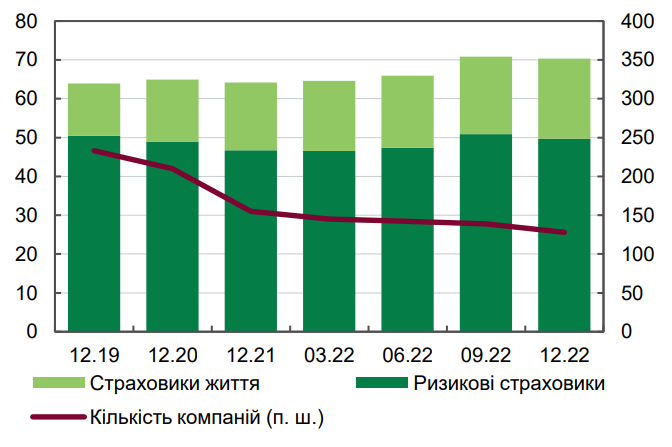 Рис. 2.1. Обсяг активів та кількість страховиків, млрд. грн.Джерело: [31].По-перше, загальний розмір валових страхових премій зменшився на 14% порівняно з попереднім періодом, скоротившись з 10,5 млрд грн до 9 млрд грн. Це свідчить про зниження попиту на страхові послуги в Україні протягом першого кварталу 2023 року.По-друге, страховики заробили 1.5 млрд грн від філій та 5 млрд грн від фізичних осіб; 1.08 млрд грн з них було залучено за полісами страхування життя. Це свідчить про те, що найбільше премій було зібрано від страхувальників-фізичних осіб за послугою страхування життя.По-третє, чисті страхові премії за наданими даними склали 7.65 млрд грн. Цей показник відображає суму, що залишається після вирахування зі страхових премій виплат та резервів; згідно з цією інформацією, вони зменшилися у порівняні з попереднім періодом.Виплати страховиків життя зросли на 8% у за рік та на 65% порівняно з першим кварталом 2021 року, що свідчить про збільшення виплат, здійснених клієнтам у цьому сегменті. Обнадійливим сигналом є зростання співвідношення виплат до премій у страхуванні життя, яке стабільно зростає вже п’ять кварталів поспіль, досягнувши рекордно високого рівня (рис. 2.2).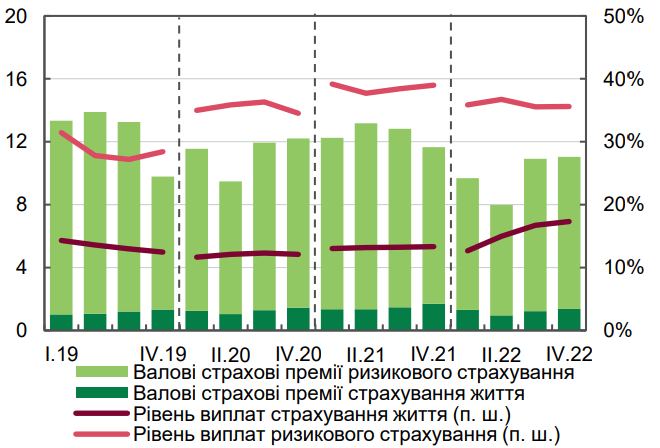 Рис. 2.2. Премії та рівень виплат за видами страхування, млрд. грн.Джерело: [31].Виплати зі страхування, відмінного від страхування життя, також зазнали значного зростання, збільшившись на 9% за квартал та на 17% за рік. Крім того, їхнє співвідношення до премій повернулося до рівня 2021 року, що свідчить про стабільність у цьому сегменті страхового ринку та поступове відновлення після вторгнення РФ.Аналізуючи статистичну інформацію щодо страхових премій за перший квартал, можна побачити, що премії за основними видами страхування, такими як КАСКО, ОСЦПВ (обов’язкове страхування цивільно-правової відповідальності власників наземних транспортних засобів) та страхування життя, зменшилися, тоді як доходи від інших видів страхування зросли; премії також впали за полісами ОСЦПВ.Премії зі страхування життя також скоротилися, можливо, внаслідок зміни поведінки споживачів або економічної нестабільності, що вплинула на попит на послуги цього виду страхування.З іншого боку, премії, отримані за іншими видами страхування, загалом зросли, що може свідчити або про збільшення попиту на ці послуги в окремих сегментах, або про зростання усвідомлення потреби у страхуванні (рис. 2.3).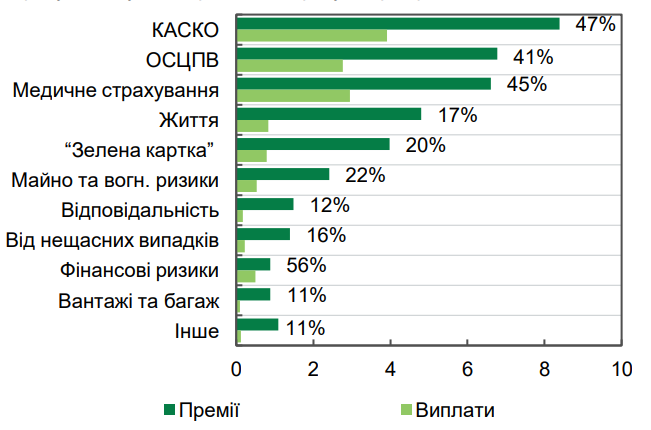 Рис. 2.3. Страхові премії та виплати за найпоширенішими видами страхування у IV кварталі 2022 року, млрд. грн.Джерело: [31].Премії за «Зеленою карткою» залишалися майже незмінними протягом третього кварталу, але майже подвоїлися з четвертого кварталу 2022 року. Причиною може бути збільшений попит на страхові послуги, пов’язані з автомобільним страхуванням, та зростання свідомості населення щодо важливості страхування автотранспорту (насамперед: ризик пошкоджень різної тяжкості внаслідок бойових дій) [31].Виплати за «Зеленою карткою» зросли майже вдвічі та вп’ятеро порівняно з першим кварталом минулого року; основним фактором такого зростання є збільшення кількості страхових випадків, пов’язаних із зазначеними вище проблемами, та/або виплати більших сум у якості компенсації в певних випадках.Автострахування (КАСКО, ОСЦПВ та «Зелена картка») та особисте страхування (здоров’я, життя) залишаються домінуючими сегментами як за обсягами премій, так і за виплатами страхових відшкодувань.Повернення платежів перестраховиків-нерезидентів призвело до збільшення премій, переданих їм у перестрахування, порівняно з довоєнним рівнем, що є сигналом для ринку, оскільки показує наявність міжнародних партнерів та можливості для співпраці з ними. Ця тенденція може слугувати показником міцності цього сегменту галузі.Коефіцієнт збитковості обов’язкового страхування збільшився з 42% до 45%, оскільки було подано більше заяв та створено більше резервів, тоді як коефіцієнт збитковості добровільного страхування зменшився на 42% (покращився). Коефіцієнт збитковості вимірює відсоток премій, виплачених у вигляді страхових відшкодувань, від загальної суми премій; будь-яке його зростання може поставити під загрозу фінансову стабільність (рис. 2.4).Рис. 2.4. Частка премій з обов’язкового страхування та коефіцієнти збитковості (loss ratio) ризикового страхування.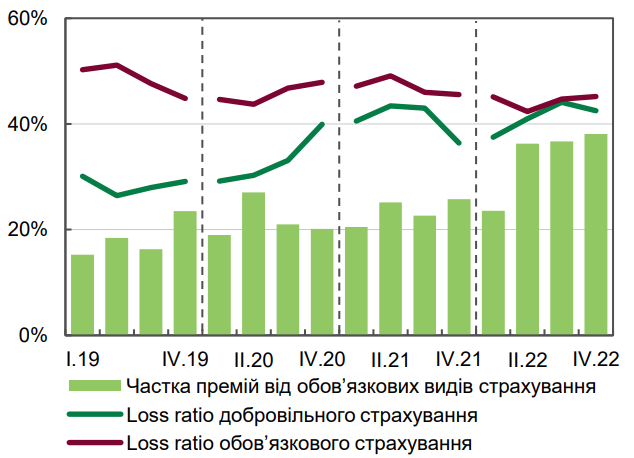 Джерело: [31].Компанії продовжили поступове скорочення резервів збитків з добровільних видів страхування, яке розпочалося у попередньому кварталі [31]Загальний коефіцієнт збитковості страховиків у цьому році становив 43%, тобто відсоток виплат страхових відшкодувань залишається високим порівняно із зібраними преміями, що спонукає страхові компанії зосередитися на ефективності стратегій управління ризиками та фінансової стабільності.Комбінований коефіцієнт, який включає витрати, пов’язані з укладанням та поновленням договорів перестрахування, а також адміністративні витрати, досяг 94% у першому кварталі, тому важливим є запровадження нових стратегій та рішень з управління витратами, щоб знизити цей коефіцієнт.За знайденою інформацією (перше півріччя 2022 року), ми маємо таку структуру страхового портфелю (рис. 2.5).Рис. 2.5. Страховий портфель за I півріччя 2022 року за видами страхування.Джерело: [32].Інвестиції ризикових страховиків продовжують приносити прибуток, а коефіцієнт ефективності досяг 88% у четвертому кварталі 2022 року. Це може свідчити про успішні інвестиційні стратегії страхових компаній та їхню здатність генерувати дохід від депозитів, забезпечуючи потоки доходів. Важливо, щоб страховики продовжувати аналізувати тенденції ринку, приймаючи виважені рішення щодо змін у структурі портфеля.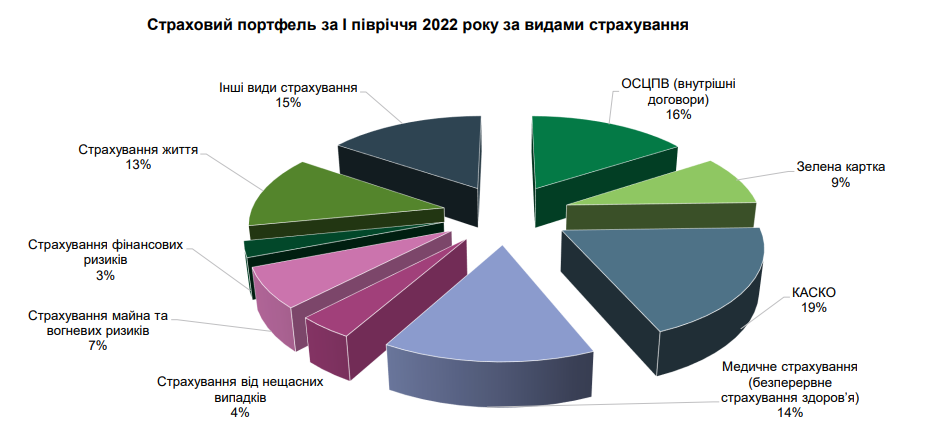 Страхування майна та вогневих ризиків (-60%), фінансових ризиків (-64%) та КАСКО (30%) зазнали значного скорочення, проте в деяких видах страхування спостерігається позитивна динаміка, наприклад, страхування «Зелена картка», яке зросло на 76%, що свідчить про зростання популярності цього виду страхування. Страхування цивільно-правової відповідальності власників наземних транспортних засобів скоротилося на 13%, але залишається ключовим елементом підтримки бізнесу, не пов’язаного з життям, а страхування від нещасних випадків також скоротилося на 16%; ці види полісів все ще мають великий потенціал для розвитку та залучення нових клієнтів.В умовах воєнного стану компанії зі страхування життя змогли підвищити ліквідність, інвестуючи у військові облігації.Оскільки премії зі страхування життя зменшилися на 16% (рис. 2.6), для них дуже важливо проаналізувати цю ситуацію та розробити плани залучення нових клієнтів, щоб збільшити обсяги страхування життя та забезпечити зростання доходів.Станом на 30.06.2022 загальний обсяг активів страховиків у порівнянні з початком року (до військово агресії), майже не змінився (+2.2%) і склав 65.7 млрд. грн [32].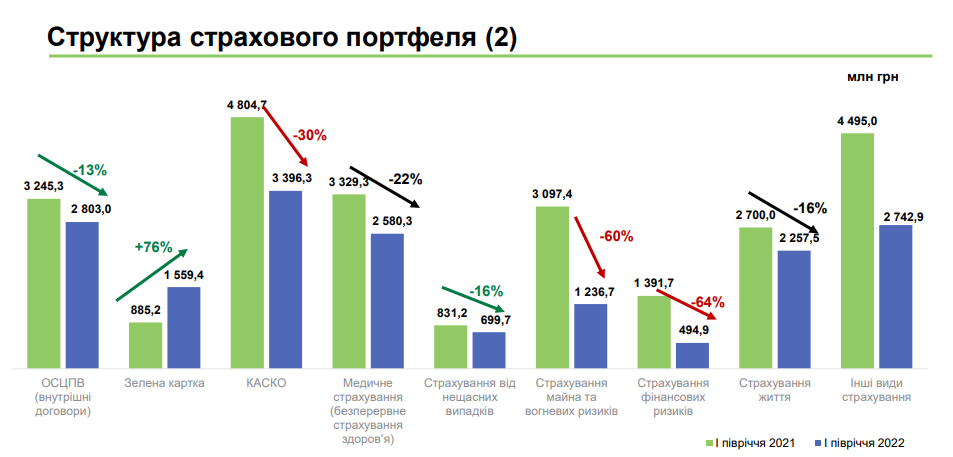 Рис. 2.6 . Порівняння структури страхового портфелю за I півріччя 2022 та 2021 років, млн. грн.Джерело: [32].Страхові компанії зафіксували зниження загального розміру валових страхових премій, особливо в сегменті страхування життя, що свідчить про зменшення попиту на страхові послуги в Україні. Водночас, спостерігається збільшення виплат страховиків життя, а також зростання премій у інших сегментах страхування. Аналізуючи ці дані, можна зробити висновок, що страхові компанії продовжують поступове відновлення своїх показників та обсягів страхування, зі збільшеннями у деяких аспектах, що сприяє на позитивний ріст їхнього фінансового потенціалу. Страховики стикаються з викликами, але деякі сегменти ринку все ще проявляють стабільність та потенціал для зростання.2.2. Оцінка фінансового потенціалу інвестиційної діяльності АТ «СТРАХОВА ГРУПА «ТАС» Оцінка фінансового потенціалу інвестиційної діяльності напряму залежить від фінансового стану конкретної страхової компанії, тому об’єктом аналізу виступатимуть господарські результати АТ «СГ «ТАС», висвітлені в фінансовій звітності страхової компанії.Результати ж інвестиційної діяльності страхових компаній напряму впливають на фінансовий стан СК і, в залежності від грамотності вибраної інвестиційної політики та успіху самої діяльності, вона може змінити рівень рентабельності, фінансової стійкості СК, ліквідності та платоспроможності. Позитивний розвиток цих показників свідчить про правильність стратегії та успіх у фінансовому менеджменті.Сама компанія зареєстрована під назвою: приватне акціонерне товариство «Страхова група «ТАС». Скорочене найменування компанії: АТ «СГ «ТАС» (приватне).Види діяльності АТ «СГ «ТАС», зазначені на сайті компанії:65.12 Інші види страхування, крім страхування життя (основний вид діяльності).65.20 Перестрахування [42].Компанія здійснює діяльність й зі страхування життя, але саме зараз буде проводитися аналіз іншої діяльності, непов’язаної з АТ «СК «ТАС Лайф». Сама компанія (станом на перший квартал 2023 рік) є п’ятою у рейтингу страхових компаній за розміром активів (3 028 648 тис. грн.) та третьою за розміром чистих премій (633 681 тис. грн.), а разом з цим і восьмою за  фінансовими результатами (15 893 тис. грн.) [43].Таким чином, доцільним буде розглянути структуру балансу АТ «СГ «ТАС» за останні три роки (дані станом на 31 грудня 2020-22 років), та розподілити активи на оборотні та необоротні (табл. 2.2) [41]. Таблиця 2.2. Аналіз динаміки та структури активів АТ «СГ «ТАС» за 2020-2022 рр., тис. грн.Продовження таблиці 2.2.Джерело: складено автором на основі [51].Баланс страховика зростав протягом трьох останніх років та, станом на 31 грудня 2022 року, склав 2 955 813 тис. грн. і, порівняно з результатами кінця 2021 року, збільшився на 347 006 тис. грн. (11.74%). Це свідчить про поступовий ріст активів страхової компанії, тому пропонуємо розглянути складові частини активів балансу, починаючи з необоротних активів.Насамперед, через зменшення поточних фінансових інвестицій у 2022 році на 3.24% (-24 157 тис. грн.) ми бачимо зменшення необоротних активів, частка яких становить 1 664 428 тис. грн. і, порівнюючи з фінансовими результатами 2021 року, зниження склало 2.09% (-34 853 тис. грн). Незважаючи на це, необоротні активи все ще складають більшу частину, у порівнянні 2020 роком.Основні засоби зменшуються вже третій рік поспіль та, станом на 2022 рік, у порівнянні з 2021 роком, вони зменшились на 9.60% (-12 162 тис. грн.), а незавершені капітальні інвестиції відсутні на 2021-22 рр.Якщо розглядати оборотні активи, їхня кількість знизилась в 2021 році, проте у 2022 вони значно збільшились, та стали більші за результат 2020 року на 7.61%, тобто, в гривні це буде -91 282 тис. грн. Виробничі запаси, як і витрати майбутніх періодів у 2022 році мають досить низьку питому вагу у балансі (0.112% та 0.072% відповідно), коли як поточні інвестиції становлять 23.89% питомої ваги, станом на 31 грудня 2022 року. Аналізуючи саме цей показник, ми знов маємо коливання зі спадом у 2021 році (на 37.18% нижче, ніж показник 2020 року), а показник 2022 року на 8.13% вищий за аналогічний 2020 року, що означає збільшення короткострокових інвестицій (до 1 року).Дебіторська заборгованість за продукцію, товари, роботи, послуги у 2022 році складає 10.54% питомої ваги, при цьому, вона зросла на 0.45% відносно показника 2021 року. Задля подальшого аналізу дебіторської заборгованості, розрахуємо наступний показник:Дебіторська заборгованість за розрахунками буде дорівнювати сумі дебіт. заборгованості за розрахунками з нарахованих доходів та за виданими авансами.Деб. заб. (2022) = 17 010 + 3 720 = 20730 тис. грн.Деб. заб. (2021) = 17 179 + 4 137 = 21316 тис. грн.Деб. заб. (2020) = 15 454 + 4 040 = 19494 тис. грн.Як ми бачимо, заборгованість 2022 року нижча за 2021 рік, проте вище за 2020, при тому, інша поточна заборгованість повторює цю тенденцію: показник 2022 року вищий за показник аналогічного періоду 2020 року на 25.13%, або 2476 тис. грн. Все вищезазначене говорить про те, що, хоча дебіторська заборгованість і знаходиться на високому рівні, проте та знизилась у період з 2021 до 2022 року.Також, ми бачимо, що грошові кошти та еквіваленти стрімко збільшилися у 2022 році (на 98.66% або 120 892), що свідчить про вплив інфляції, яка спричиняє певні збитки страховику через стрімке знецінення грошей.Розглянемо структуру пасивів страховика, проаналізувавши баланс зі звіту страхової компанії (табл. 2.3).Таблиця 2.3. Аналіз динаміки та структури пасивів АТ «СГ «ТАС» за 2020-2022 рр., тис. грн.Баланс пасивів, як і активів, в останньому поточному році став вищим (на 13.30% вище, ніж у період минулого року), що свідчить про збільшення власних джерел фінансування активів, а збільшення власного капіталу (на 32.63% вищий, за результат 2021 року) приводить до підвищення фінансової незалежності страхової компанії. Статутний капітал, капітал у дооцінках та резервний капітал залишилися незмінними в період двох-трьох останніх років, але збільшення довгострокових зобов’язань та забезпечень на 4.62% (2022 відносно 2021) та на 16.17% (2022 відносно 2020) свідчить про підвищенні ризики банкротства, бо компанія залучає все більше коштів, тим самим підвищив можливий ризик банкротства.Збільшення нерозподіленого прибутку у 2022 році  (на 40.39%, або 159 258 тис. грн. у порівнянні з 2021 роком) показує збільшення активів страхової компанії за рахунок прибуткових операцій.Страхові резерви мають високу питому вагу (2020 – 65.68%, 2021 –  68.48%, 2022 –  63.24%) та поступово збільшуються, що відображає майбутні збільшення страхових зобов’язань.Знайдемо поточну кредиторську заборгованість, що є сумою всієї наявної заборгованості.КЗ(2022) = 21 173+89 218+48 004+12+18 700 = 177 107 тис. грн.КЗ(2021) = 12 504+49 006+24 143+1+57+21 173 = 106 884 тис. грн.КЗ(2020) = 12 679+46 266+19 345++84+18 549 = 96 923 тис. грн.Пропонуємо розрахувати коефіцієнти рентабельності, ліквідності та платоспроможності АТ «СГ «ТАС» задля детального аналізу її фінансового потенціалу. Для зручності висвітлимо їх у окремій таблиці (табл. 2.4).Таблиця 2.4. Коефіцієнти рентабельності, ліквідності та платоспроможності АТ «СГ «ТАС».Коефіцієнт рентабельності активів (2022) = Чистий прибуток (Чистий збиток)/Середньорічна сума активів*100% = 303 239/(2 608 875/2+2 955 864/2) = 0.109*100% = 10.9%Отриманий показник рентабельності активів нижчий за рекомендований (0.2), що свідчить про неефективні дії щодо використання активів, тобто, компанія проводить ірраціональну політику управління залученими коштами. Враховуючи те, що в останній звітній період цей показник став вище, можливо, компанія вже впроваджує інструменти щодо нормалізації вкладень залучених коштів.Коефіцієнт рентабельності власного капіталу (2022) = Чистий прибуток (Чистий збиток) / Середньорічна сума власного капіталу * 100% = 303 239/(869 688/2+655 709/2) = 0.397*100% = 39.7%Рентабельність власного капіталу у цьому періоді, порівняно з 2021 роком, стала вище та досягла рекомендованого рівня (вище за 0.2), тому власні кошти, вкладені у 2022 році, були вкладені на основі ефективної стратегії, що дозволила підняти показник з 0.133 до 0.397.Коефіцієнт рентабельності страхових резервів (2022) = Чистий прибуток (Чистий збиток) / Середньорічна сума страхових резервів * 100% = 303 239/(1 786 683/2+1 869 435/2) = 0.166*100% = 16.6%Цей показник, впродовж трьох років, поступово збільшується, тому, можна дійти висновку, що інвестування резервів є успішним.Коефіцієнт загальної ліквідності (2022) = 1 291 436/184 850=6.986Показники значно вище за норму, що свідчить про можливість компанії покривати зобов’язання активами. Коефіцієнт швидкої ліквідності (2022) = (1 291 436-3 305) / 184 850=6.968Така сама ситуація, як і вище: показник набагато вищий норми у 0.7-0.8 тому компанія в змозі покривати власні поточні зобов’язання.Коефіцієнт абсолютної ліквідності (2022) = (706 070+122 529) / 184 850= 4.482Отримані коефіцієнти значно вищі за норму в 0.1-0.2, що показує неефективність у формуванні непродуктивних активів, шляхом залучення капіталу.Коефіцієнт платоспроможності (2022) = 869 688/ 2 955 864=0.294Коефіцієнт платоспроможності нижчий за норму, що свідчить про низьку частку власного капіталу.В цілому, на основі аналізу отриманих коефіцієнтів можна зробити висновок, що страховик виявляє певне поліпшення протягом трьох останніх років. Збільшення рентабельності активів, власного капіталу та страхових резервів свідчать про покращення ефективності виробничої діяльності і, крім того, стабільність та поступове зростання коефіцієнту платоспроможності показують, що страхова компанія має достатні ресурси для погашення своїх зобов’язань, навіть з урахуванням недостатності цих показників для повної фінансової стабільності.2.3. Інтегральна оцінка фінансового стану страхової компаніїІнтегральна оцінка фінансового потенціалу інвестиційної діяльності страхової компанії – це комплексна оцінка фінансового стану страхової компанії, що використовується для визначення загального стану фінансової стійкості та фінансової ефективності компанії, її здатності до виплат у разі настання страхових випадків та здійснення іншої діяльності на довгостроковій основі [11].Інтегральна оцінка стану страхової компанії допомагає інвесторам та страховим клієнтам у формуванні своєї думки про фінансову стабільність та надійність компанії, що є важливим інструментом для прийняття рішень стосовно страхових угод та інших можливих взаємовідносин зі страховою компанією.У розпорядженні, зареєстрованого Національною комісією що здійснює державне регулювання у сфері ринків фінансових послуг, а саме: про затвердження рекомендацій щодо аналізу діяльності страховиків,  висвітлена методика оцінки стану страховика по 4-бальній системі [6].На основі розрахунків страхова компанія може отримати наступні оцінки: «1» – стійка; «2» – задовільна; «3» – гранична; «4» – незадовільна [6].Послідовність оцінки інтегрального показника фінансового стану виконується в шість етапів:Збір та аналіз інформації для визначення фінансових ресурсів та потенційних резервів.Обґрунтування та кількісна оцінка окремих показників фінансового потенціалу.Аналіз динаміки основних економічних показників.Розрахунок показників. Інтегральна оцінка рівня фінансового стану страховика.Прийняття управлінських рішень щодо нарощування та забезпечення ефективного використання фінансового потенціалу страхової компанії.Етап 1. Збір та аналіз інформації для визначення фінансових ресурсів та потенційних резервів. Інформаційне забезпечення відіграє важливу роль у фінансовому аналізі, визначаючи ефективність управлінських рішень. Повна, достовірна, актуальна та оперативна інформація допомагає ухвалювати ефективні рішення та зменшує фінансові ризики.Етап 2. Обґрунтування системи оціночних показників. При обґрунтуванні системи оціночних показників для оцінки фінансового потенціалу страховика необхідно враховувати наступні вимоги:Максимальна інформативність фінансових коефіцієнтів та цілісна картина фінансового потенціалу;встановлення числових нормативів для всіх фінансових коефіцієнтів;використання лише публічної бухгалтерської звітності страховика;можливість проводити рейтингову оцінку страховика у часі (за низку періодів).Етап 3. Аналіз динаміки фінансових показників страховика надає повну та об’єктивну оцінку його діяльності за досліджуваний період. Аналізується чистий дохід, валовий прибуток (збиток), фінансовий результат від страхової діяльності, чистий прибуток (збиток) та інші показники. Це дозволяє оцінити ефективність діяльності, виявити напрями і обмеження фінансового розвитку.Етап 4. Розрахунок показників, за якими здійснюватиметься оцінка фінансового потенціалу страхової компанії, та їх аналіз. Вивчення динаміки цих показників надає комплексну характеристику фінансового потенціалу, що сприяє розробленню управлінських рішень щодо його зростання та ефективного використання.Етап 5. Інтегральна оцінка рівня фінансового стану компанії. Підсумкову оцінку фінансового потенціалу страхової компанії доцільно проводити за допомогою рейтингової оцінки, що ґрунтується на комплексному фінансовому аналізі. Вона враховує всі важливі параметри фінансової діяльності, включаючи ефективність використання ресурсів, розміщення коштів та їх джерела.Етап 6. На цьому етапі розробляються напрями формування, накопичення та розподілу фінансових ресурсів, а також формується відповідна фінансова стратегія з метою мінімізації втрат і фінансових ризиків.Пропонуємо розрахувати показники фінансового стану страхової компанії та висвітлити їх у таблиці (табл. 2.5).Таблиця 2.5. Перелік показників фінансового стану АТ «СГ «ТАС» за 2020-2022 рр., тис. грнЧистий капітал у 2022 році = 2 955 864-1 901 326-184 850-3 845 = 865 843 тис. грн.Дебіторська заборгованість (2022) = 311 480+3 720+17 010+9 852 = 342 062Загальна сума зобов’язань (2022) = 1 901 326+184 850 = 2 086 176 тис. грн.Сума чистих премій (2022) = 2 432 613-89 714 = 2 342 899 тис. грн.Зароблені платежі (2022) = чисті зароблені премії у звіті.Прибуток від фінансової діяльності (2022) = 234 965+6 212-6 653-4 929 = 229 595 тис. грн.Виплати і витрати (2022) = 904 319+463 062+52 664 = 1 420 045 тис. грн.Середній обсяг фінансових інвестицій протягом року (2022) = (769 106+407 514+744 949+706 070)/2 = 1313819.5 тис. грн.Чисті страхові резерви (2022) = 1 869 435-115 288 = 1 754 147 тис. грн.На основі даних переліку показників фінансового стану, визначимо інтегральні показники фінансового стану страховика та занесемо їх у таблицю (табл. 2.6).Після чого зробимо оцінку кожного інтегрального показника фінансового стану страховика (дод. Б).Таблиця 2.6. Інтегральні показники та оцінка фінансового стану АТ «СГ «ТАС».Продовження таблиці 2.6.Джерело: складено автором на основі даних [41].ПДЗ (2022) = (Дебіторська заборгованість / Чистий капітал)*100% = 342 062/ 865 843 = 0.395*100=39.5%Показник дебіторської заборгованості у 2022 році склав 39.5%, що більше за 50%, тому оцінка у 2022 році становитиме 1, коли як цей показник у 2021 році був на 12.9% більший та склав 54.4%, через що отримав оцінку 2. У 2020 році ПДЗ знов був менший, за 50% (43.6%), тому оцінка така сама, як і в 2022 році.Загальна оцінка показників розраховується за допомогою коефіцієнтів зважування, що помножені на отриману оцінку показників, тому загальна оцінка у 2022 та 2020 роках становитиме 0.04*1, що дорівнює 0.04, але оцінка 2021 року склала «2», тому загальна оцінка цього періоду дорівнюватиме 0.08.Таким чином, ми бачимо відносно низький рівень дебіторської заборгованості у 2021 році, і достатньо низький у 2022 та 2020 роках, що ПЛА = (Високоліквідні активи / Зобов’язання)*100% = 122 529/2 086 176 = 0.059*100 = 5.9%Завдяки розрахункам ми маємо дуже низькі показники ліквідності активів за 2020-22 рр. (1.16%, 0.08% та 5.9% відповідно), що нижче за 65%, тому оцінка показника кожного року становить «4», а загальна оцінка (при коефіцієнті 0.1) – 0.4.ПРС = (Чисті премії за всіма полісами /Чистий капітал)*100% = 2 432 613 / 865 843 = 2.809*100 = 280.9%Всі показники ризику страхування вищі за середні. Таким чином, у 2022 та 2020 роках він становив 280.9% та 291.2% відповідно, що більше за 200, але менше за 300, тому оцінка для показників у цих роках становила «3», при коефіцієнті 0.06. Натомість у 2021 році ПРС становив 375%, що більше за 300, через що оцінка становила «4».Позитивним аспектом можна вважати стрімке зниження ризику страхування у 2022 році, порівняно з 2021 роком (на 94.1% нижче), що свідчить про зниження витрат залучених коштів відносно власного капіталу страхової компанії. Навіть так, цей показник все ще зависокий, незважаючи на те, що страхова діяльність тісно пов’язана з ризиками та використанням страхових резервів, використання залучених коштів також повинно бути збалансованим та обґрунтованим.ЗПП = (Зобов’язання / Чистий капітал)*100% = 2 086 176/865 843 = 2.409*100 = 240.9%Зворотній показник платоспроможності протягом трьох років був більший за 75%, тому у 2020-22 рр. його оцінка становила «4» при коефіцієнті 0.18.ПД = (Чистий прибуток / Чистий капітал)*100% = 303 239/865 843 = 0.3502*100 = 35%Показник доходності став вищим у 2022 році та становив 35%, що більше за 25%, тому оцінка у цей рік становила «2», натомість у 2020-21 рр. цей показник був менший за 25%, але більший за нуль, тому оцінкою того періоду стало «3» при коефіцієнті 0.06. Таким чином, спостерігається позитивна динаміка росту ПД, що свідчить про правильний напрям у наявній стратегії компанії.ПА = (Виплати і витрати / Чисті зароблені премії)*100% = 1 420 045/2 274 876 = 0.624*100 = 62.4%Показник обсягів страхування у 2020-22 рр. однаково більший за 50%, але менший за 100% (77%,	78% та 62.4% відповідно), тому оцінка цього показника для всіх розглянутих періодів – «2», при коефіцієнті 0.06. Враховуючи те, що ПА несильно перевищує найкращий діапазон показників, витрати (виплати) страхової діяльності незначно перевищують обсяг чистих зароблених премій.ПЗК = ((Чистий капітал поточн. р. / Чистий капітал у поп. р.) -1)*100% = (865 843/653 189) -1 = 0.325*100 = 32.5%Показник змін у капіталі у 2020 та 2022 роках більші за 10% (14.1% та 32.5% відповідно), що оцінюється як «1», але у 2021 році цей показник був нищим за нуль (-6.1%), тому оцінка ПЗК у цьому періоді становила «4», при коефіцієнті 0.06.Таким чином, незважаючи на зниження у 2021 році, чистий капітал у 2022 році все одно збільшився, порівняно з 2020 роком, що є ознакою позитивної динаміки страхової компанії. ПЗЧП = ((Чисті премії поточн. р. / Чисті премії поп. р.) - 1)*100% = (2 342 899/2 313 630) -1 = 0.0126*100 = 1.3%Показник змін у чистих преміях за всіма полісами у 2020-21 рр. становив 15.8% та 21.1% відповідно, що більше 10%, але менше за 33%, тому оцінка ПЗЧП у цей період однакова – «3», проте ми бачимо зниження цього показника у 2022 році, який, станом на кінець поточного року, становив 1.3%, що менше за 10%, тому оцінка у цей період становила «4», при коефіцієнті 0.06. Тобто, чисті премії у 2022 році, порівняно з 2021 роком, зросли зовсім незначно.ПНП (2022) = (Чисті премії по всіх полісах / Валові премії по всіх полісах)*100% = 2 342 899/2 432 613 = 0.963*100 = 96.3%Показник незалежності від перестрахування помірно зростав протягом 2020-22 рр. і становив 94.2%, 94.4% та 96.3% відповідно. Враховуючи, що цей показник становив більше за 85% у всі періоди, що розглядаються, для них оцінкою буде саме «1», при коефіцієнті 0.18. Таким чином, компанія незалежна від договорів перестрахування, бо їхня частка, станом на 2022 рік, склала 3.7%. ПВРК = (Чисті страхові резерви / Чистий капітал)*100% = 1 754 147/865 843 = 2.0259*100 = 202.6%Показник відношення чистих страхових резервів до чистого капіталу у 2020-22 рр. значно більший за 100% (204.8%, 250% та 202.6% відповідно), що свідчить про низький рівень показника ПВРК, оцінкою якого є «4», при коефіцієнті 0.16. Тобто, чисті страхові резерви у 2022 році значно перевищують обсяг чистого капіталу у 2.02 рази. ПДІ = (Прибуток від фінансової діяльності / Середній обсяг інвестицій за рік)*100% = 229 595/1 313 819.5 = 0.1747*100 = 17.5%Показник доходності інвестицій знаходиться на високому рівні протягом 2020-22 років, та складає 21.8%, 16.1% та 17.5% відповідно, що більше 10%, тому оцінкою ПДІ є «1» при коефіцієнті 0.04.Задля отримання загальної оцінки фінансового стану страхової компанії слід поєднати отримані оцінки окремих показників.Рівень фінансової стійкості 2020 році становив «2» – задовільно, проте у 2021 році він падав до рівня «3» – граничний фінансовий стан. За період 2022 року оцінка страхової компанії знов стала «2», що свідчить про позитивні зміни у формуванні фінансового потенціалу інвестиційної діяльності страховика.РОЗДІЛ ІІІ. НАПРЯМИ ПІДВИЩЕННЯ ФІНАНСОВОГО ПОТЕНЦІАЛУ ІНВЕСТИЦІЙНОЇ ДІЯЛЬНОСТІ СТРАХОВИХ КОМПАНІЙ3.1. Формування інвестиційної стратегії страхових компаній Фінансовий потенціал страхових компаній формується з різних джерел фінансування, склад яких залежить від діяльності страховика, його фінансового стану та розподілу наявних ресурсів. Сам фінансовий потенціал компанії визначає інвестиційні можливості страховика.У ситуації обмежених внутрішніх та зовнішніх інвестиційних можливостей вітчизняних страхових організацій, підвищення ефективності управління фінансовим потенціалом інвестиційної діяльності стає суттєвим фактором економічного розвитку. Цей процес тісно пов’язаний з формуванням успішної інвестиційної стратегії кожного страховика.Інвестиційна стратегія є «системою довгострокових цілей інвестиційної діяльності страхової компанії, які визначаються загальними завданнями її розвитку та інвестиційною політикою, а також передбачає вибір найбільш ефективних шляхів їх досягнення» [40].Формування інвестиційної стратегії страхових компаній базується на ряді принципів, які спрямовані на досягнення ефективного використання фінансових ресурсів і забезпечення стійкого розвитку компанії. Основні принципи наведено в табл. 3.1.Таблиця 3.1. Принципи управління фінансовим потенціалом інвестиційної діяльності страхових компанійЗапропоновані принципи допомагають страховим компаніям є базисом для формування інвестиційної стратегії страхових компаній та забезпечення ефективних вкладень.Порядок формування інвестиційної стратегії страхових компаній наведено на рис. 3.1.Рис. 3.1. Послідовність формування інвестиційної стратегії страхової компанії Ціль інвестиційної стратегії СК формується на підтримку головної цілі діяльності страхової компанії та повинна бути співставна з нею. Крім того, вона повинна бути реальною та обмежуваною за критерієм реальної досяжності з урахуванням чинників зовнішнього середовища фінансового потенціалу інвестиційної діяльності.Аналіз факторів зовнішнього та внутрішнього середовища страхової компанії проводиться з метою отримання повного уявлення про фактори, що впливають на її діяльність. Цей аналіз допомагає страховій компанії розуміти свої сильні та слабкі сторони, а також визначати можливості та загрози.На інвестиційну діяльність страховиків також впливають зміни в макроекономіці. Ці зміни, такі як зміни відсоткових ставок, обмінного курсу валют, інфляція або економічні кризи, можуть мати значний вплив на інвестиційну діяльність страховика, можуть вплинути на: ефективність інвестицій, стабільність портфеля та загальну фінансову стабільність компанії, призводячи до негативних наслідків для страхової компанії.Аналіз внутрішнього середовища страхової компанії включає такі аспекти:Аналіз фінансового потенціалу інвестиційної діяльності на основі таких показників, як прибуток, активи, заборгованість, рентабельність, щоб зрозуміти її фінансові можливості.Оцінку фінансового стану на основі визначення інтегрального показника.Залежно від фінансового стану та менталітету страховика, а також з урахуванням факторів доходності та ризикованості, інвестиційна стратегія може бути консервативна, помірна, збалансована та агресивна.Консервативна стратегія характеризується обережним та низьким рівнем ризику. Страхова компанія зосереджується на збереженні капіталу та запобіганні значним втратам. Вони в основному інвестують в надійні та стабільні фінансові інструменти, такі як державні облігації або надійні корпоративні облігації.Помірна стратегія передбачає збалансований підхід до ризику та доходності. Страховики здійснюють інвестиції в різноманітні фінансові інструменти, включаючи акції, облігації та нерухомість. Вони оцінюють ризики та потенційні доходи кожної інвестиції.Збалансована стратегія поєднує елементи консервативної та агресивної стратегій. Страховики розподіляють свої інвестиції між менш ризиковими та більш ризиковими активами з метою забезпечення стабільного прибутку при помірному рівні ризику.Агресивна стратегія характеризується високим рівнем ризику та очікуванням високих доходів. Страхові компанії готові взяти на себе більше ризику та інвестувати в високодохідні активи, такі як акції, ризиковані облігації або альтернативні інвестиції. Ця стратегія може принести великий прибуток, але також супроводжується значним ризиком збитків.Вибір напрямів інвестування вільних фінансових ресурсів страхових компаній залежить від цілей, прийнятого ризику, регулятивних обмеженнь та пропозицій для інвестування. Основні напрями інвестування, які страхові компанії можуть розглядати наведено в табл. 3.2.Таблиця 3.2 Напрями інвестування коштів страховими компаніями УкраїниДжерело: [19].Нетрадиційними інвестиціями СК є:Інвестування в альтернативні фонди, такі як приватний еквіті, хедж-фонди, венчурні фонди тощо, може допомогти страховій компанії отримати доступ до ринків і активів, які зазвичай не доступні на традиційних фінансових ринках.Інвестиції в нові технології, таких як штучний інтелект, блокчейн, кібербезпека тощо, створює можливості для інвестицій страхових компаній в ці сектори. Це може забезпечити потенційний ріст і додаткові джерела доходу.Зростаюча увага до сталого розвитку стимулює страхові компанії інвестувати в зелені проекти, такі як відновлювана енергетика, енергоефективність, екологічно чисті технології та інші сталі активи [14].Альтернативи інвестиційної стратегії розробляються з метою розширення можливостей і диверсифікації портфеля інвестицій страхової компанії. Основна мета таких альтернатив – забезпечення стабільного доходу та зниження ризику. Тому формування інвестиційної стратегії повинно включати аналіз ризиків, оцінку потенційних доходів, розробку стратегій диверсифікації портфеля інвестицій, вибір оптимальних фінансових інструментів. Така система дозволяє страховій організації планувати інвестиційні кроки, забезпечувати максимальну ефективність використання фінансових ресурсів та досягати стійкого розвитку.Інвестиційний портфель – це сукупність різних інвестиційних цінностей, які виступають інструментом досягнення конкретної інвестиційної мети [16]. Інвестиційний портфель включає низку відносно автономних портфелів, які відрізняються за видами об’єктів інвестування та методами управління, але водночас є цілісним об’єктом управління:портфель інвестицій у цінні папери (державні та корпоративні);портфель інших фінансових інвестицій (банківські депозити, депозитні сертифікати тощо);портфель реальних інвестиційних проектів та ін.Існує три основні цілі формування інвестиційного портфеля страховими компаніями: збереження коштів, їх висока ліквідність та прибутковість [46]. Перші дві цілі забезпечуються вимогами держави щодо диверсифікації активів страхових компаній.Досягнення третьої мети є наслідком інвестиційної політики самої страхової компанії. Слід зазначити, що держава накладає обмеження на страховика лише щодо розміщення позикових коштів, а процес інвестування власних ресурсів законодавчо не регулюється. Основною метою фінансового менеджера при формуванні інвестиційного портфеля є досягнення оптимального для страховика поєднання ризику та дохідності.Розглядаючи питання створення інвестиційного портфеля, інвестор повинен прийняти рішення з наступних питань: 1) Обрати один із двох типів портфеля:тим, що орієнтований переважно на отримання доходу у вигляді відсотків та дивідендів;тим, що спрямований на підвищення курсової вартості інвестиційних активів, які в ньому містяться.2) Визначити структуру портфеля, яка задовольняє вимогам, оцінивши комбінацію ризику та дохідності інвестиційного портфеля страхової компанії;3) Визначити тип портфеля за рівнем ризику: консервативний (низька ступінь ризику) або агресивний (висока ступінь ризику, направлений на швидкість вкладання коштів).З урахуванням цих рішень, Фінансові менеджери страхової компанії повинні сформувати інвестиційний портфель, який забезпечить високу прибутковість інвестицій, що дозволяє зберегти реальну вартість вкладених коштів протягом інвестиційного періоду, а також, у разі необхідності, мати можливість легко і швидко реалізувати розміщені активи, що важливо при управлінні страховими резервами. Це процес створення раціонального інвестиційного портфеля страхової компанії.Структура капіталу має значний вплив на прийняття та реалізацію інвестиційних рішень, а для страхових компаній особливо важлива є структура страхових резервів. Компанії, які займаються страхуванням життя, мають більші інвестиційні можливості, оскільки залучають кошти страхувальників на довший термін. Формування внутрішніх джерел інвестиційних ресурсів страхових компаній полягає у накопиченні та використанні частини страхових премій, отриманих в результаті здійснення страхових операцій. Проте існує пряма залежність між обсягами страхових премій та характером інвестиційних вкладень страхових компаній.Важливим джерелом страхових інвестицій є власний капітал страхових компаній. Без наявності відповідної ресурсної бази процес здійснення значних обсягів вкладень стає неможливим. Власний капітал забезпечує фінансову стійкість страхових компаній і є гарантією виконання їхніх зобов’язань перед страхувальниками.Для оцінки альтернатив інвестиційної стратегії пропонуємо використовувати показник потенціалу фінансового розвитку (Financial Development Potencial) [10]. Цей показник відстежує зміни в обсязі статутного капіталу, інвестиційного доходу, страхових резервів та страхових премій, тобто, визначає зміни в основних показниках компанії. Динаміка показника потенціалу фінансового розвитку (FDP) з одного боку відображає ефективність процесу залучення та використання коштів страхової компанії, з іншого – результати інвестування. Наприклад, позитивне значення FDP свідчить про ефективність заходів, що призводять до розвитку страхової компанії, а також дає можливість оцінити фактори, що впливають на фінансову стабільність, натомість страхові компанії з низьким рівнем FDP повинні шукати нові джерела фінансування, проваджуючи нові інвестиційні стратегії. Якщо компанія з низьким показником потенціалу фінансового розвитку, внаслідок впровадження нових стратегічних рішень та залучення фінансування з нових джерел спостерігає підвищення показника FDP, це означає  що вжиті заходи мали економічний ефект і сприяли розвитку СК. Наступним кроком є реалізація інвестиційної стратегії страхової компанії, яка полягає в конкретній реалізації інвестиційних рішень і виконання планів дій. На основі обраної стратегії страхова компанія здійснює інвестиції до визначених цілей. Це може включати придбання акцій, облігацій, нерухомості або інших фінансових інструментів.Реалізація інвестиційної стратегії вимагає постійного моніторингу та управління портфелем. Це включає оцінку фінансової дохідності активів, контроль за відповідністю до регуляторних вимог, регулярний перегляд портфеля і прийняття рішень щодо змін у стратегії. На цьому етапі страхова компанія здійснює систематичний контроль ризиків, пов’язаних з інвестиційним портфелем, що включає оцінку ризиків, встановлення лімітів ризику, розробку стратегій управління ризиками і застосування заходів для зниження ризиків.3.2. Рекомендації щодо підвищення рівня фінансового потенціалу інвестиційної діяльності АТ «СГ «ТАС»Перш за все, важливим буде виділити недоліки у проведенні інвестиційної діяльності страховиків на основі результатів аналізу діяльності СГ «ТАС».Основні проблеми у формуванні фінансового потенціалу АТ «СГ «ТАС»:Коефіцієнт рентабельності активів (0.2) не відповідає нормативу і на кінець 2022 року сягнув неприйнятного рівня 0.109; це свідчить про складнощі в управлінні позиковими коштами.Коефіцієнт загальної ліквідності у 2022 році становив 4.482, що значно перевищує норму 0.1-0.2 і свідчить про придбання непродуктивних активів через постійне інвестування в довгострокові активи, незважаючи на наявність достатньої ліквідності для покриття зобов’язань.Через низький показник платоспроможності, можна виділити проблему у вигляді низької частки власного капіталу компанії, порівняно з кількістю отриманих страхових премій.Компанія має надзвичайно низький коефіцієнт ліквідності активів, що є наслідком зменшення грошових коштів та їх еквівалентів або нездатності генерувати швидкі прибутки від існуючої інвестиційної діяльності.Показник ризику страхування нижчий за норму, що свідчить про ризиковані витрати у порівнянні з наявним капіталом страховика.Зворотний показник платоспроможності перебуває на найнижчому рівні, бо довгострокові зобов’язання складають надмірну частку порівняно з чистим капіталом страховика.Показник змін у чистих преміях значно нижчі за норму, що свідчить про незначне зростання чистих премій у 2021-2022 роках.Співвідношення чистих страхових резервів до чистого капіталу перебуває на найнижчому рівні, оскільки страхові резерви перевищують чистий капітал, що додатково свідчить про ризиковість характеру діяльності страховика.Рівень ліквідності вкладень страховиків може підвищити ризик того, що вони не зможуть виділити кошти на виплати у разі настання страхових випадків. Це означає, що довгострокові інвестиції не можуть швидко перетворитися на вільні грошові кошти для покриття витрат у результаті значних збитків або інших непередбачуваних подій.Тобто, страховики відмовляються від можливості диверсифікації інвестиційного портфелю та зосереджуються на більш стабільних та обов’язково прибуткових напрямках. Так, показник доходності інвестицій, в таких ситуаціях, буде показувати високі результати інвестиційної діяльності, проте цей дохід буде підвищуватися непропорційно розвитку страхової компанії, що є показником невикористаних можливостей у отриманні більшого прибутку від різноманітної діяльності. Страхові компанії можуть підвищувати ризик фінансових витрат, концентруючи свої інвестиції в одних секторах. Крім того, відсутність диверсифікації інвестиційного портфеля може призвести до підвищеного ризику страховика та зниження потенційного доходу від діяльності.Розглядаючи описані проблеми, можна виділити такі можливості задля підвищення фінансового потенціалу страховика:Страхова компанія повинна визначати пріоритети в управлінні активами для максимізації прибутковості. Перегляд плану розподілу активів є першим кроком до підвищення прибутковості страховика.Для підвищення ліквідності та оптимізації її рівня компаніям слід ретельно проаналізувати свою інвестиційну стратегію та зосередитися на підвищенні ліквідності шляхом поповнення портфеля короткостроковими активами, які є високоліквідними. Іншими словами, зменшення кількості непродуктивних активів (ребалансування за рахунок вилучення довгострокових інвестицій) в інвестиційному портфелі страховика підвищить рівень ліквідності, оскільки надлишок інвестицій з низькою ліквідністю блокує нові можливості для отримання короткострокових прибутків.Враховуючи притаманну страховій діяльності ризиковість, необхідно розробити додаткову оцінку та стратегію для роботи з великими ризиками. Впровадження різних форм страхування (або полісів) може допомогти зменшити потенційні ризики, пов’язані з високовартісною діяльністю, одночасно залучаючи більшу частку страхових премій.Збільшення власного капіталу не тільки зменшить ризики, але й зміцнить платоспроможність страхової компанії. Збільшення власного капіталу по відношенню до балансу є одним із способів зробити це, в той час як додаткові внески або реінвестовані дивіденди можуть бути використані як засоби для його подальшого збільшення.Удосконалення фінансового управління страховими резервами.Так само, як і виділити проблему, важливо запропонувати шляхи її вирішення.Щоб зосередитися на безпеці та прибутковості, страхові компанії повинні інвестувати лише в ті активи та інструменти, ризики яких вони можуть виявити та контролювати. Вони повинні мати чіткі стандарти оцінки ліквідності, ризику та прибутковості. Страхові компанії повинні ретельно диверсифікувати свій інвестиційний портфель, щоб зменшити концентрацію ризиків.Впровадження системи внутрішнього контролю та управління ризиками. Страхові компанії повинні створити потужну систему внутрішнього контролю та управління ризиками, яка складається з інструментів для виявлення, оцінки та контролю ризиків, пов’язаних з інвестиційними операціями. Цього можна досягти шляхом встановлення політики та процедур управління ризиками, а також постійного моніторингу ризиків, навчання та розвитку персоналу.Для забезпечення платоспроможності в цьому випадку мають бути виконані наступні вимоги: Створення страхових резервів, достатніх для майбутніх виплат страхових сум та страхових відшкодувань;Наявність статутного фонду, сплаченого страховою компанією-резидентом, або маржі філії страхової компанії-нерезидента, а також гарантійного фонду страхової компанії;Перевищення різниці між фактичним запасом платоспроможності страховика та нормативним запасом платоспроможності, розрахованим регулятором [22].Ретельний аналіз та оновлення аналітичних даних дозволить компанії адаптуватись під зміни у власному фінансовому становищі і дасть можливість доцільно інвестувати вільні кошти страховика. Визначимо ключовий показник розвитку страхової компанії та спрогнозуємо його значення з урахуванням пропозицій.Показник FDP є різницею між фінансовим забезпеченням та поточними фінансовими потребами страхової компанії (формула 3.1).  (3.1).де FDP (Financial Development Potential) – фінансовий потенціал розвитку;FE (Financial Enrichment) – фінансове забезпечення страховика;MFN (Moment Financial Needs) – поточні фінансові потреби;Ocap (Own Capital) – власний капітал;IR (Insurance Reserves) – страхові резерви;II (Insurance Indemnities) – страхові виплати;TC (Total Costs) – загальні витрати.Якщо брати за увагу потребу страховиків в структуризації та аналізі результатів на основі фінансових та страхових результатів. При цьому, фінансові результати є ключовим результатом страхової діяльності. Вони включають в себе інвестиційну діяльність та управління активами, які є ключовими показниками при формуванні нової стратегії розвитку, а система координат запропонованої матриці точно відображає ці процеси та відображає зростання двох важливих аспектів страхової діяльності: фінансового бізнесу (FB) та страхового бізнесу (IB).Розрахунки показника фінансового розвитку для АТ «СГ «ТАС» за наведено в табл. 3.3.Таблиця 3.3. Дані для розрахунку FDP АТ «СГ «ТАС» 2020-22 рр.Показник потенціалу фінансового розвитку 2020-22 рр.:FDP (2020) = (696 822+1 614 042)-(887 597+1 361 252) = 62 015 тис. грн.FDP (2021) = (655 709+1 786 683)-(1 142 848+1 682 607) = -383 063 тис. грн.FDP (2022) = (869 688+1 869 435)-(904 319+1 420 045) = 414 759 тис. грн.Ми бачимо значний спад показника у 2021 році та стрімкий ріст у 2022, причиною якого стало збільшення капіталу та резервів.Якщо страхова компанія почне роботу над покращенням рівня ліквідності її активів, з’явиться додатковий швидкий дохід, що можна буде вкласти у склад власного капіталу, а, залучення більших страхових премій шляхом заохочення клієнтів використовувати послуги страхування, страховик сформує більші страхові резерви.Для визначення динаміки грошових потоків, що виникають в результаті страхової та інвестиційної діяльності, слід провести аналіз показників страхової діяльності (формула 3.2) і фінансової оцінки страхової компанії (формула 3.3), та їх суми.  (3.2).де IB – показник страхової діяльності;IP (Insurance Premiums) – страхові платежі;AC (Acquisition Costs) – аквизиційні витрати;REP (Reinsurance Premiums) – премії з перестрахування.Гарантійний фонд включає в себе весь додатковий капітал, додаткові резерви та нерозподілений прибуток, обсяг якого і буде результатом фінансової діяльності разом з наявними  страховими резервами.  (3.3).де FB – фінансова оцінка функціонування страхової компанії;GF (Guarantee Fund) – результат зміни обсягу гарантійного фонду;IR (Insurance Reserves) – результат зміни обсягу страхових резервів.Якщо отримані показники (IB, FB) після відповідних розрахунків мають від’ємне значення, це вказує на те, що ризикованість фінансового стану страхової компанії стала вищою, а проблеми, які виникли внаслідок страхової діяльності, потребують негайного реагування [36].Значення показника фінансового стану визначає обсяг фінансових ресурсів, які необхідно інвестувати в розвиток організації, а правильно змодельована матриця (дод. В) допомагає отримати та спрогнозувати майбутні тенденції розвитку страхової організації [36].Основою адаптивних методів прогнозування є те, що вони дають послідовні значення очікуваного показника в часі, враховуючи при цьому ступінь впливу попередніх періодів. Метод експоненціального згладжування є одним з таких методів [45].Метод експоненціального згладжування передбачає додавання прогнозу на певний період до фактичного показника для створення прогнозу показника на майбутнє, який зважується за допомогою певних коефіцієнтів (формула 3.4).  (3.4).де  – прогнозований показник; – параметр згладжування; – фактичне значення досліджуваного показника за період, що передує прогнозному; – експоненціально зважена середня для періоду, що передує прогнозному.На основі наявних результатів діяльності в умовах наявної фінансової політики АТ «СГ «ТАС» пропонуємо спрогнозувати коефіцієнти рентабельності, ліквідності та платоспроможності, а також показник потенціалу фінансового розвитку на 2023 рік, використовуючи метод експоненціального згладжування (табл. 3.4). Таблиця 3.4. Прогнозування показників рентабельності, ліквідності, платоспроможності та фінансового розвитку «СГ «ТАС» на 2023 рік.Продовження таблиці 3.4.Задля прогнозу на основі формули (3.4), пропонуємо визначити параметр згладжування () як 0.70.Прогноз коефіцієнту рентабельності активів:= (0.06+0.035+0.109)/3 = 0.068= 0.70*0.109+0.30*0.068 = 0.098Прогноз коефіцієнту рентабельності власного капіталу:= (0.209+0.133+0.397)/3 = 0.246= 0.70*0.397+0.30*0.246 = 0.352Прогноз коефіцієнту рентабельності страхових резервів:= (0.091+0.053+0.166)/3 = 0.103= 0.70*0.166+0.30*0.103 = 0.147Прогноз коефіцієнту платоспроможності:= (0.249+0.251+0.294)/3 = 0.265= 0.70*0.294+0.30*0.265 = 0.285Динаміку прогнозованих показників рентабельності та платоспроможності, у порівнянні з результатами минулих років, висвітлено на графіку (рис. 3.2).Рис. 3.2. Динаміка прогнозованих показників рентабельності та платоспроможності АТ «СГ «ТАС» відносно показників 2020-22 рр.Всі прогнозовані показники рентабельності впали, у порівнянні з 2022 роком. Коефіцієнт рентабельності активів у 2022 році складав 0.109, що на 0.011 більше за прогнозований показник 2023 року (0.098).Прогнозований коефіцієнт рентабельності власного капіталу на 2023 рік склав 0.352, що на 0.045 менше за показник 2022 року (0.397). Прогнозований коефіцієнт рентабельності страхових резервів на 2023 рік склав 0.147, що на 0.019 менше за показник 2022 року (0.166).Крім того, прогнозований коефіцієнт платоспроможності також став нижчим за результати 2022 року (0.294), та на 2023 рік склав 0.285 (-0.009).Прогноз коефіцієнту поточної ліквідності:= (9.422+6.697+6.986)/3 = 7.702= 0.70*6.986+0.30*7.701 = 7.201Прогноз коефіцієнту швидкої ліквідності:= (9.391+6.67+6.968)/3 = 7.676= 0.70*6.968+0.30*7.676 = 7.18Прогноз коефіцієнту абсолютної ліквідності:= (5.406+3.012+4.482)/3 = 4.3= 0.70*4.482+0.30*4.3 = 4.427Динаміку прогнозованих показників ліквідності, у порівнянні з результатами минулих років, висвітлено на графіку (рис. 3.3).Рис. 3.3. Динаміка прогнозованого показників ліквідності АТ «СГ «ТАС» відносно показників 2020-22 рр.Як ми бачимо, прогнозовані коефіцієнти поточної та швидкої ліквідності зросли, у порівнянні з результатами 2022 року. Натомість прогнозований коефіцієнт абсолютної ліквідності незначно впав.Прогноз показника потенціалу фінансового розвитку:= (62 015	-383 063+414 759)/3 = 31 237 тис. грн.= 0.70*414 759+0.30*31 237 = 299 702.4 тис. грн.Зміну прогнозованого показника потенціалу фінансового розвитку, у порівнянні з результатами минулих років, висвітлено на рис. 3.4.Рис. 3.4. Зміна показника потенціалу фінансового розвитку АТ «СГ «ТАС» протягом 2020-22 рр. та прогнозованого показника 2023 року.Прогнозований показник FDP у 2023 році склав 299 702.4 тис. грн, що на 115 056.6 тис. грн менше показника 2022 року (-27.74%).Задля збільшення прогнозованих результатів, на основі попередніх рекомендацій, виділимо наступні:Ефективне вкладення наявних активів, що забезпечить збільшення чистого прибутку страховика до 417 746 тис. грн та збільшить рентабельність активів компанії.Збільшення частки власного капіталу (986 898 тис. грн), що позитивно вплине на  платоспроможність компанії.Збільшення обсягу страхових резервів, що позитивно вплине на показник потенціалу фінансового розвитку страховика.Отримані прогнозовані коефіцієнти з врахуванням пропозицій висвітлено на рис. 3.5.Рис. 3.5. Прогноз коефіцієнтів рентабельності активів, страхових резервів та платоспроможності АТ «СГ «ТАС» після рекомендацій.Як ми бачимо на графіку, усі отриманні коефіцієнти зростають, що свідчить про дієвість запропонованих рекомендацій і, на їх основі, зробимо новий прогноз показника потенціалу фінансового розвитку, на який вплинуло саме підвищення частки капіталу та страхових резервів (рис. 3.6).Рис. 3.6. Зміна показника потенціалу фінансового розвитку АТ «СГ «ТАС» з урахуванням наданих рекомендацій, тис. грн.За прогнозами, показник потенціалу фінансового розвитку (FDP) у 2023 році повинен скласти 504 369 тис. грн, що більше за показник 2022 року (414 759 тис. грн) на 89 610 тис. грн (+21.6%).Задля підвищення фінансового потенціалу страхової компанії також важливо розробити модель управління ризиків, що відстежує можливі ризики внаслідок основної та іншої діяльності страховика. Ключові компоненти ризик-орієнтованої моделі управління фінансовим потенціалом страхової компанії повинні включати в себе наступні чотири етапи:Перший крок – визначення цілей страхової компанії.Другий крок – ідентифікація, аналіз, оцінка джерела/джерел можливих ризиків та з’ясування їхнього впливу. Третій крок – розробка стратегій управління фінансовою стійкістю. Четвертий крок – контроль, реалізація та аналіз заходів з управління фінансовою стійкістю страхової компанії з урахуванням знайдених ризиків.Існують різні підходи до управління ризиками. Відхилення ризику, недопущення збитків, мінімізація збитків, передача контролю за ризиком, метод розподілу ризиків, пошук інформації, контроль або опанування ризику є прикладами організаційних методів зниження ризику [45].Відхилення ризику означає відмову від певних управлінських рішень, якщо рівень ризику, пов’язаного з цими рішеннями, перевищує рівень, який страховик може дозволити собі.Недопущення збитків означає, що страховик може спробувати зменшити збитки, але не повністю усунути їх.Використовуючи метод мінімізації збитків, компанія може спробувати попередити значну частину своїх збитків.Складання контрактів (на будівництво, оренди, зберігання та перевезення, продаж, обслуговування, постачання тощо) є способом передачі контролю над ризиком. У методі розподілу ризику ризик можливої шкоди чи втрати розподіляється між учасниками таким чином, щоб ризик втрати кожного був мінімальним. Пошук інформації спрямований на зниження ризику шляхом отримання та використання інформації, необхідної для прийняття рішень керівництвом.Контроль або опанування ризиком полягає в тому, щоб зробити все, що потрібно, щоб попередити та зменшити шкоду від непередбачених обставин, якщо потенційні втрати в ризиковому бізнесі незначні.ВИСНОВКИІнвестиційна діяльність страхової компанії – певні дії, пов’язані із вкладанням тимчасово вільних фінансових ресурсів є діями з метою отримання прибутку. У зв’язку з унікальним статусом інвестиційних фондів страхових компаній, цей напрям діяльності страхових компаній жорстко регулюється державою.Фінансовий потенціал страховика – обсяг та здатність компанії до використання наявних фінансових ресурсів та резервів. Фінансовий потенціал страхової компанії складається з двох компонентів: власного та позикового капіталу, причому кількість позикових коштів, як правило, перевищують власний капітал.Фінансовий потенціал інвестиційної діяльності страхових компаній – наявні фінансові ресурси компанії у вигляді страхових резервів або власних ресурсів, призначені для інвестування з метою отримання доходу. Тобто він складається з фінансового потенціалу та наявної інвестиційної стратегії страховика.Інвестиції ризикових страховиків приносять прибуток і мають високий коефіцієнт ефективності (88%). Деякі види страхування зазнали скорочення, але страхування «Зелена картка» показує позитивну динаміку зростання (+76%). Страхування життя використовує військові облігації для збільшення ліквідності. Зменшення премій зі страхування життя (-16%) вимагає аналізу та залучення нових клієнтів. Загальний обсяг активів страховиків майже не змінився (+2.2%).На основі коефіцієнтного аналізу фінансової діяльності АТ «СГ «ТАС» показники рентабельності активів (0.109) та страхових резервів (0.166) вказують на успішні інвестиції компанії. Рентабельність власного капіталу зростала і досягла рекомендованого рівня (0.397), що свідчить про ефективне управління вкладеними коштами. Коефіцієнти ліквідності показують, що компанія здатна покрити свої зобов’язання активами, але існує проблема формування непродуктивних активів. Коефіцієнт платоспроможності (0.294) вказує на низьку частку власного капіталу.На основі інтегральної оцінки фінансового стану АТ «СГ «ТАС», компанія у 2022 році отримала оцінку «2» – задовільно, та знайдено проблеми, пов’язані з показниками: ліквідності активів, ризику страхування, зворотної платоспроможності та відношення чистих страхових резервів до чистого капіталу.На основі запропонованих принципів запропонована послідовність формування інвестиційної стратегії страхових компаній (7 етапів): визначено цілі  та порядок формування інвестиційного портфелю, що включає в себе вибір типу, структури та ризиковості портфелю. Визначено можливі напрямки інвестування страховика (в тому числі нетрадиційних: інвестування в альтернативні фонди, нові технології та зелені проекти). Були запропоновані рекомендації щодо підвищення рівня фінансового потенціалу інвестиційної діяльності АТ «СГ «ТАС», а саме:визначення пріоритетів в управлінні активами для максимізації прибутковості.диверсифікація інвестиційного портфелю та контроль над активами задля збільшення їхньої ліквідності впровадження системи управління ризиками інвестиційної діяльності.збільшення власного капіталу не тільки зменшить ризики, але й зміцнить платоспроможність страхової компанії. Прогноз на основі адаптивного методу показав ефективність запропонованих рекомендацій що призведе до збільшення рентабельності страхових резервів, активів, платоспроможності та зростання ключового показника FDP у прогнозованому періоді. Запропонована ризик-орієнтована модель покращить роботу з ризиками у діяльності компанії та підвищить рівень її фінансового потенціалу.№ з/пПоказникиПеріодПеріодПеріод№ з/пПоказникиПочаток 2020 р.Початок 2021 р.Початок 2022 р.1Кількість зареєстрованих страхових компаній, на кінець  періоду, одиниць, із них:225208(-17)145(-63)2Компанії зі страхування життя2220(-2)13(-7)АктивАбсолютне значення на кінець звітного періоду, 
тис. грн.Абсолютне значення на кінець звітного періоду, 
тис. грн.Абсолютне значення на кінець звітного періоду, 
тис. грн.Питома вага відносно балансу, %Питома вага відносно балансу, %Питома вага відносно балансу, %Абсолют на зміна у 2022 р. відносно 2021 р., тис. грнЗміна питомої ваги у 2022 р. відносно 2021 р., %Актив202020212022202020212022Абсолют на зміна у 2022 р. відносно 2021 р., тис. грнЗміна питомої ваги у 2022 р. відносно 2021 р., %1. Необоротні активи1 291 1611 699 2811 664 42851.83%65.14%56.31%-34 853-8.83%нематеріальні активи (залишкова вартість)8382 5203 8450.034%0.096%0.13%+1 325+0.034%незавершені капітальні інвестиції66 832--2.68%----основні засоби (залишкова вартість)147 196138 888126 7265.91%5.32%4.29%-12 162-1.03%інші фінансові інвестиції430 047769 106744 94917.26%29.48%25.2%-24 157-4.28%відстрочені аквізиційні витрати191 583225 825225 5217.69%8.66%7.63%-304-1.03%залишок коштів у централізованих страхових резервних фондах454 665562 942563 38718.25%21.58%19.06%+445-2.52%2020202120222020202120222. Оборотні активи1 200 103909 5261 291 38548.17%34.86%43.69%+381 859+8.83%виробничі запаси3 7783 6183 3050.15%0.14%0.112%-313-0.028%дебіторська заборгованість за продукцію, товари, роботи, послуги276 776310 069311 48011.11%11.88%10.54%+1411-1.34%дебіторська заборгованість (за розрахунками)19 49421 31620 7300.78%0.82%0.701%-586-0.119%інша поточна дебіторська заборгованість7 37611 0249 8520.3%0.42%0.33%-1 172-0.09%поточні фінансові інвестиції648 690407 514706 07026.04%15.62%23.89%+298 556+8.27%АктивАбсолютне значення на кінець звітного періоду, 
тис. грн.Абсолютне значення на кінець звітного періоду, 
тис. грн.Абсолютне значення на кінець звітного періоду, 
тис. грн.Питома вага відносно балансу, %Питома вага відносно балансу, %Питома вага відносно балансу, %Абсолют на зміна у 2022 р. відносно 2021 р., тис. грнЗміна питомої ваги у 2022 р. відносно 2021 р., %Актив202020212022202020212022Абсолют на зміна у 2022 р. відносно 2021 р., тис. грнЗміна питомої ваги у 2022 р. відносно 2021 р., %грошові кошти та їх еквіваленти20 4431 637122 5290.82%0.063%4.14%+120 892+4.077%витрати майбутніх періодів9391 1252 1310.038%0.043%0.072%+1 006+0.029%частка перестраховика у страхових резервах188 599153 223115 2887.57%5.87%3.9%-37 935-1.97%Баланс2 491 2642 608 8072 955 813100%100%100%+347 006ПасивАбсолютне значення на кінець звітного періоду, 
тис. грн.Абсолютне значення на кінець звітного періоду, 
тис. грн.Абсолютне значення на кінець звітного періоду, 
тис. грн.Питома вага відносно балансу, %Питома вага відносно балансу, %Питома вага відносно балансу, %Абсолют на зміна у 2022 р. відносно 2021 р., тис. грнЗміна питомої ваги у 2022 р. відносно 2021 р., %Пасив202020212022202020212022Абсолют на зміна у 2022 р. відносно 2021 р., тис. грнЗміна питомої ваги у 2022 р. відносно 2021 р., %1. Власний капітал:696 822655 709869 68828.36%23.13%29.42%+213 979+6.29%статутний капітал102 000102 000102 0004.15%3.91%3.45%--0.46%капітал у дооцінках84 36381 10381 1033.43%3.11%2.74%--0.37%резервний капітал16 39716 39716 3970.67%0.63%0.55%--0.08%Нерозподілений прибуток (непокритий збиток)454 383394 340553 59818.49%15.11%18.73%+159 258+3.62%інші резерви39 67961 869116 5901.61%2.37%3.94%+54 721+1.57%2. Довгострокові зобов’язання та забезпечення1 636 6661 817 3461 901 32666.61%69.66%64.32%+83 980-5.34%інші довгострокові зобов’язання11 52114 43015 5990.47%0.55%0.53%+1 169-0.02%довгострокові забезпечення11 10316 23316 2920.45%0.62%0.55%+59-0.07%страхові резерви1 614 0421 786 6831 869 43565.68%68.48%63.24%+82 752-5.24%резерв збитків672 278683 074713 13427.38%26.18%24.13%+30 060-2.05%резерв незароблених премій941 7641 103 6091 156 30138.32%42.3%39.12%+52 692-3.18%3. Поточні зобов’язання та забезпечення123 768135 820184 8505.04%5.21%6.25%+49 030+1.04%поточна кредиторська заборгованість96 923106 884177 1073.94%4.1%5.99%+70 223+1.89%доходи майбутніх періодів2 9793082610.12%0.012%0.0088%-47-0,0032%інші поточні зобов’язання23 86628 62815 1410.97%1.1%0.51%-13 487-0.59%Баланс2 457 2562 608 8752 955 864100%100%100%+346 371ПоказникРокиРокиРокиПоказник202020212022Коефіцієнт рентабельності активів0.060.0350.109Коефіцієнт рентабельності власного капіталу0.2090.1330.397Коефіцієнт рентабельності страхових резервів0.0910.0530.166Коефіцієнт поточної ліквідності (покриття)9.4226.6976.986Коефіцієнт швидкої ліквідності9.3916.676.968Коефіцієнт абсолютної ліквідності5.4063.0124.482Коефіцієнт платоспроможності0.2490.2510.294Показники, тис. грн.РікРікРікПоказники, тис. грн.202020212022Чистий капітал695 984653 189865 843Високоліквідні активи20 4431 637122 529Загальна сума зобов’язань1 760 4341 953 1662 086 176Дебіторська заборгованість303 646342 409342 062Валова сума премій за всіма полісами2 026 9202 449 5452 432 613Сума чистих премій1 910 1712 313 6302 342 899Чисті зароблені страхові премії1 766 9982 156 7652 274 876Чистий прибуток (збиток)137 01290 067303 239Виплати і витрати1 361 2521 682 6071 420 045Виплати і витрати1 361 2521 682 6071 420 045Прибуток від фінансової діяльності215 255181 070229 595Середній обсяг фінансових інвестицій протягом року984 9091 127 678.51 313 819.5Чисті страхові резерви1 425 4431 633 4601 754 147ПоказникиРікРікРікРікРікРікРікРікРікПоказникиПоказникПоказникПоказникОцінкаОцінкаОцінкаЗагальна оцінкаЗагальна оцінкаЗагальна оцінкаПоказники202020212022202020212022202020212022Показник дебіторської заборгованості43.6%52.4%39.5%1210.040.080.04Показник ліквідності активів1.16%0.08%5.9%4440.40.40.4Показник ризику страхування291.2%375%280.9%3430.180.240.18Зворотний показник платоспроможності252.9%299%240.9%4440.720.720.72Показник доходності19.7%13.8%35%3320.180.180.12Показник обсягів страхування (андерайтингу)77%78%62.4%2220.120.120.12Показник змін у капіталі14.1%-6.1%32.5%1410.060.240.06ПоказникиРікРікРікРікРікРікРікРікРікПоказникиПоказникПоказникПоказникОцінкаОцінкаОцінкаЗагальна оцінкаЗагальна оцінкаЗагальна оцінкаПоказники202020212022202020212022202020212022Показник змін у чистих преміях за всіма полісами15.8%21.1%1.3%3340.180.180.24Показник незалежності від перестрахування94.2%94.4%96.3%1110.180.180.18Показник відношення чистих страхових резервів до чистого капіталу204.8%250%202.6%4440.640.640.64Показник доходності інвестицій21.8%16.1%17.5%1110.040.040.04Загальна оцінка2322.743.022.74Принцип безпеки і збалансованостізабезпечення безпеки фінансових ресурсів шляхом розподілу ризиків і диверсифікації інвестиційного портфеля, збалансування інвестицій між різними видами активів та ринками.Принцип доходностідосягнення прибутковості інвестицій шляхом вибору оптимальних інвестиційних проектів та ефективного управління портфелем активів. Принцип довгостроковостіІнвестиції повинні спрямовуватися на досягнення довгострокових цілей, таких як забезпечення стабільного росту капіталу та виплати страхових виплат у майбутньому.Принцип прозорості та відповідальностіЗабезпечення доступності інформації для зацікавлених сторін, дотримання законодавчих та регуляторних вимог щодо управління фінансовими ресурсамиВидиФормиВласна діяльність- Основні засобиВласна діяльність- Нові страхові послугиВласна діяльність- Відкриття філійВласна діяльність- Інвестування в підвищення кваліфікації своїх працівниківФінансовий ринок- Цінні папери, що емітуються державоюФінансовий ринок- Акції, облігації, іпотечні сертифікатиФінансовий ринок- Депозити і банківські металиФінансовий ринок- Облігації місцевих позикРеальний сектор- Розроблення та впровадження високотехнологічного устаткування й економікиРеальний сектор- Розвиток інфраструктури туризмуРеальний сектор- Добування корисних копалин і перероблення відходів гірничометалургійного виробництваРеальний сектор- Будівництво житла та розвиток ринку іпотечного кредитуванняРеальний сектор- Розвиток транспортної інфраструктуриРеальний сектор- Розвиток сектору зв’язку та телекомунікаціїПоказникЗначення, тис. грн.Значення, тис. грн.Значення, тис. грн.Показник202020212022Ocap (Own Capital)696 822655 709869 688IR (Insurance Reserves)1 614 0421 786 6831 869 435II (Insurance Indemnities)887 5971 142 848904 319TC (Total Costs)1 361 2521 682 6071 420 045ПоказникРокиРокиПоказник2022Прогноз 2023Коефіцієнт рентабельності активів0.1090.098Коефіцієнт рентабельності власного капіталу0.3970.352ПоказникРокиРокиПоказник2022Прогноз 2023Коефіцієнт рентабельності страхових резервів0.1660.147Коефіцієнт платоспроможності0.2940.285Коефіцієнт поточної ліквідності (покриття)6.9867.201Коефіцієнт швидкої ліквідності6.9687.18Коефіцієнт абсолютної ліквідності4.4824.427Показник потенціалу фінансового розвитку (FDP), тис. грн.414 759299 702.4